Sitio web para la administración de la Intranet de la Empresa Eléctrica QuitoTema de apariencia en Eclipse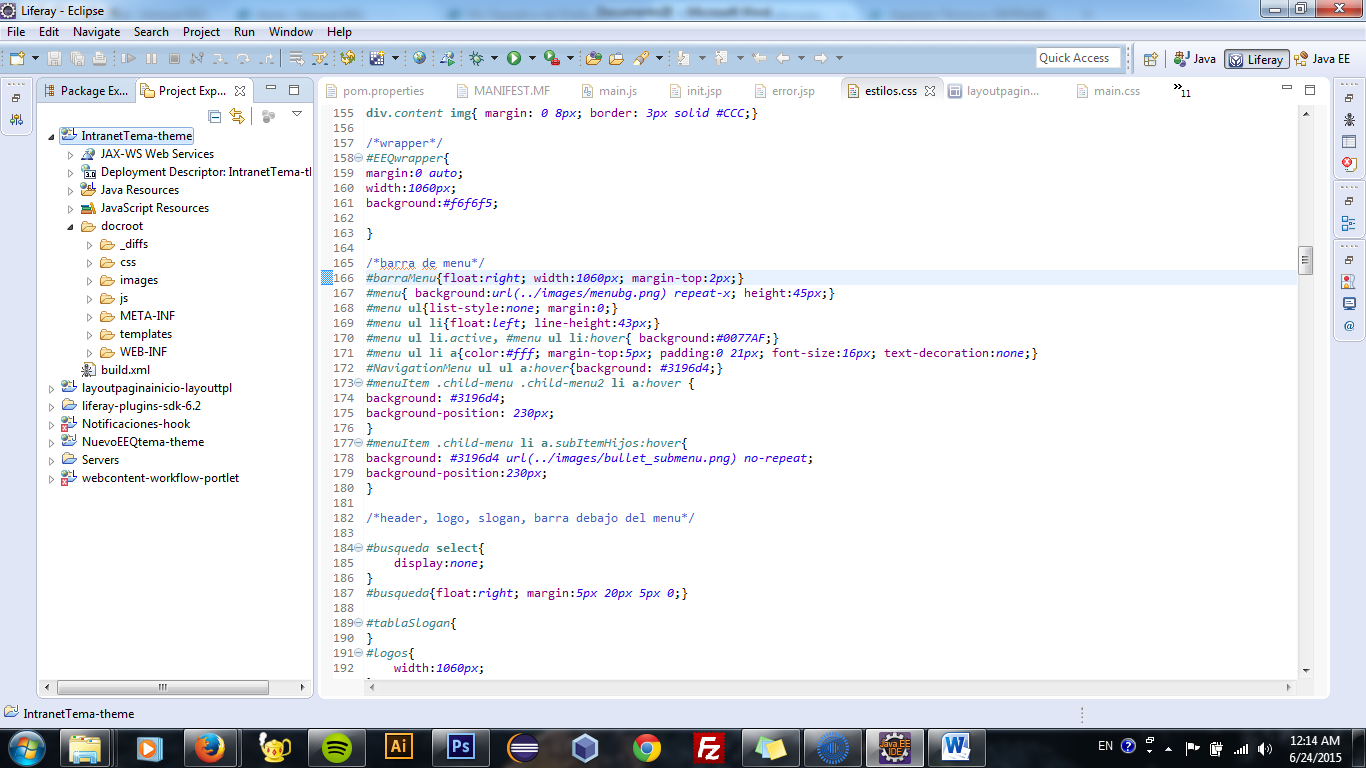 TemplatesArchivo init_custom.vm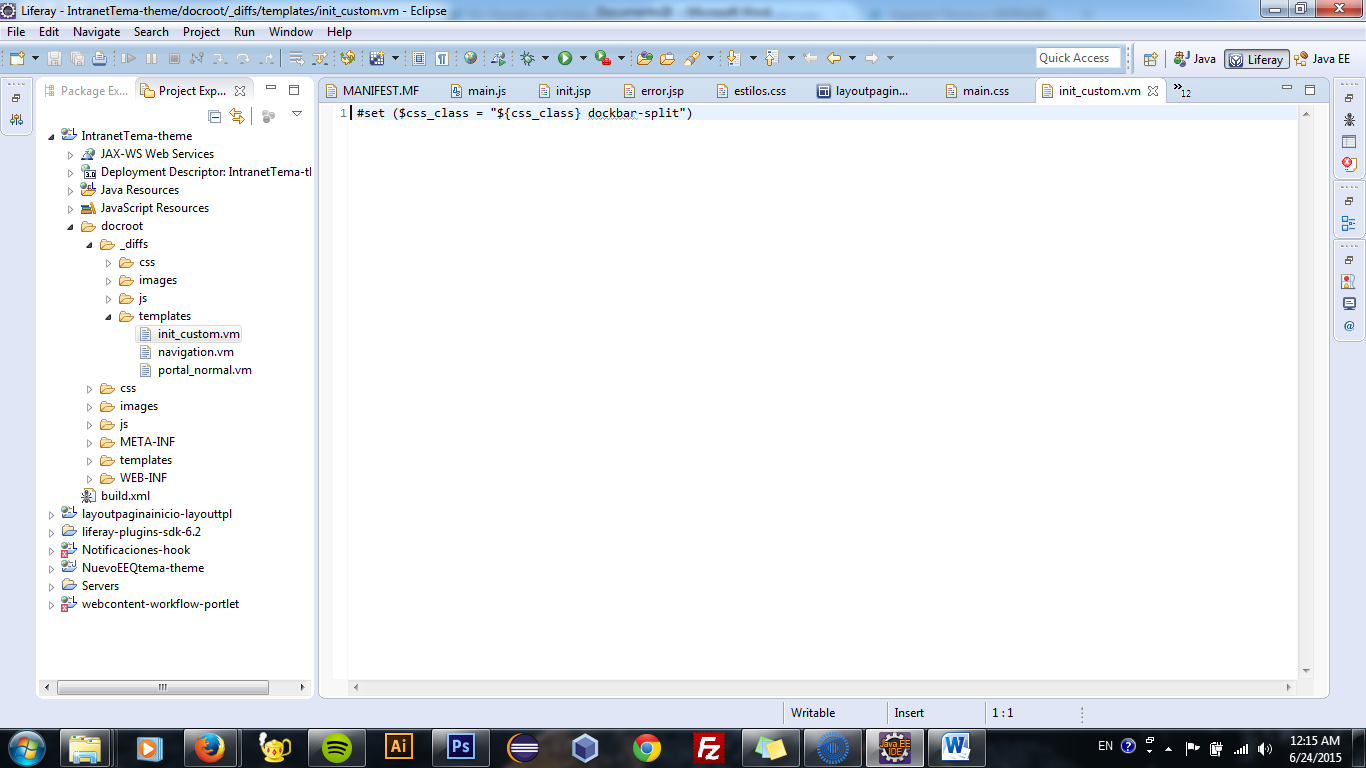 Archivo portal_normal.vm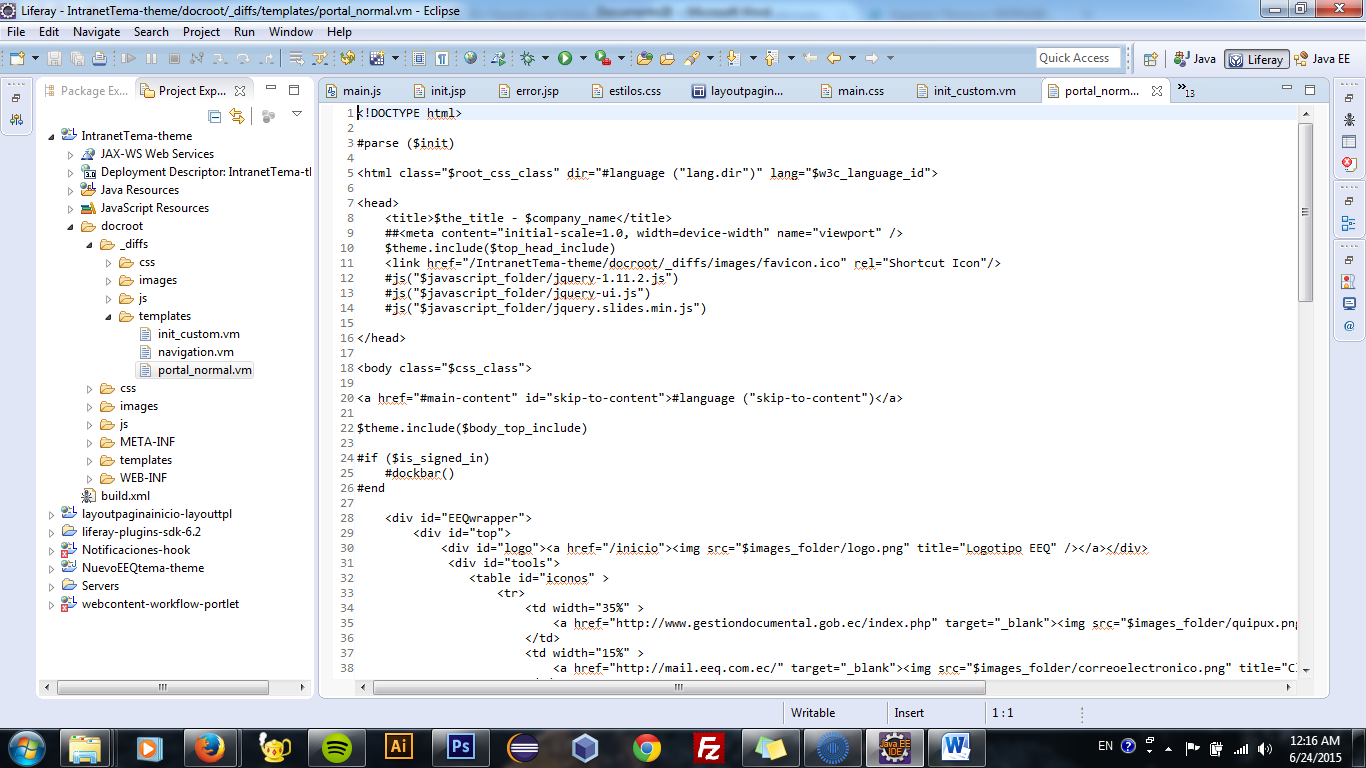 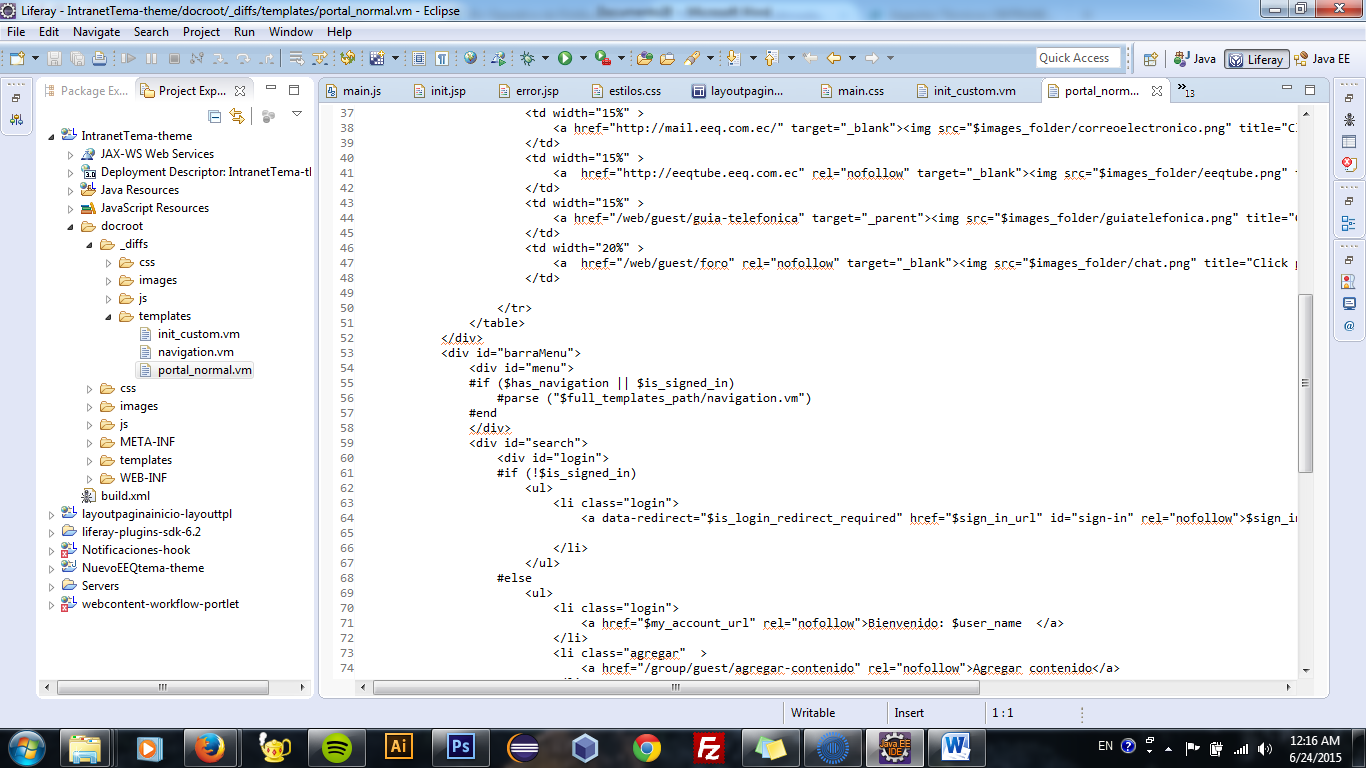 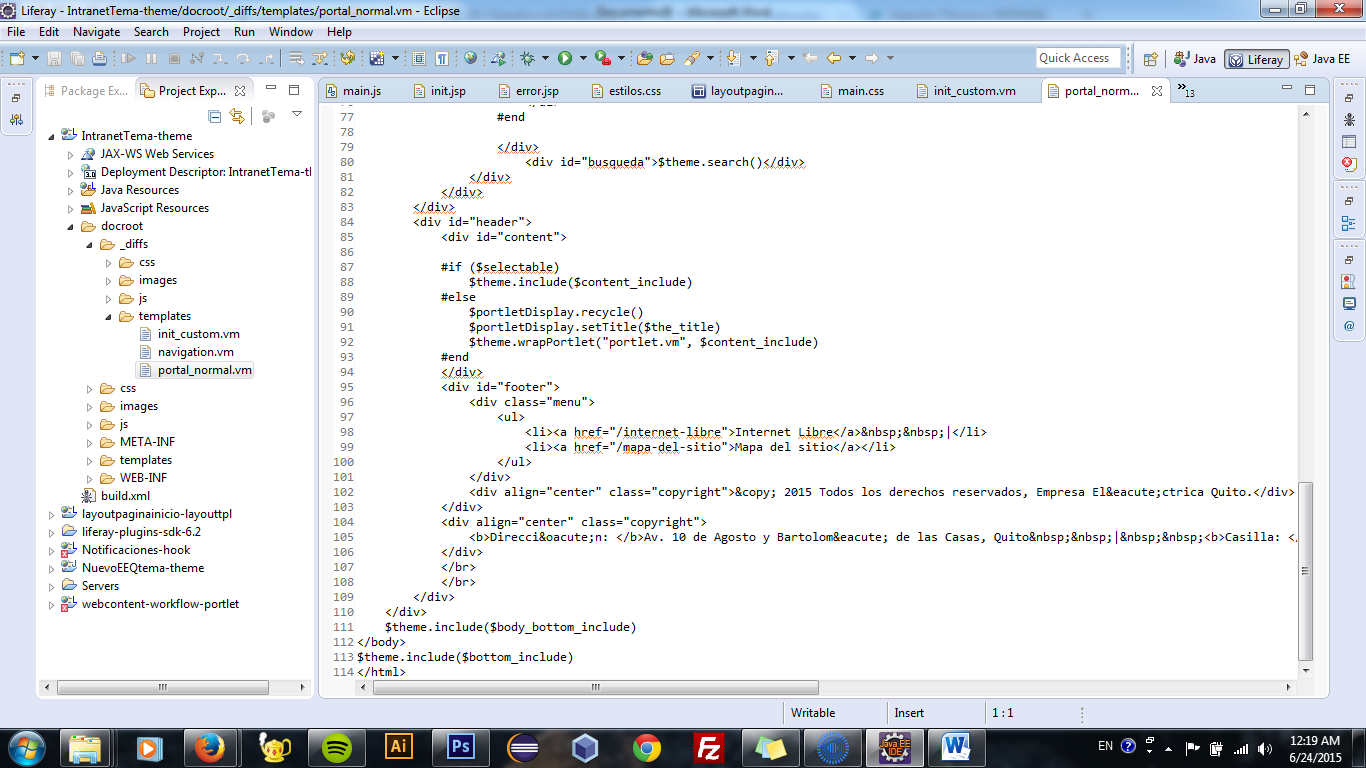 Archivo navigation.vm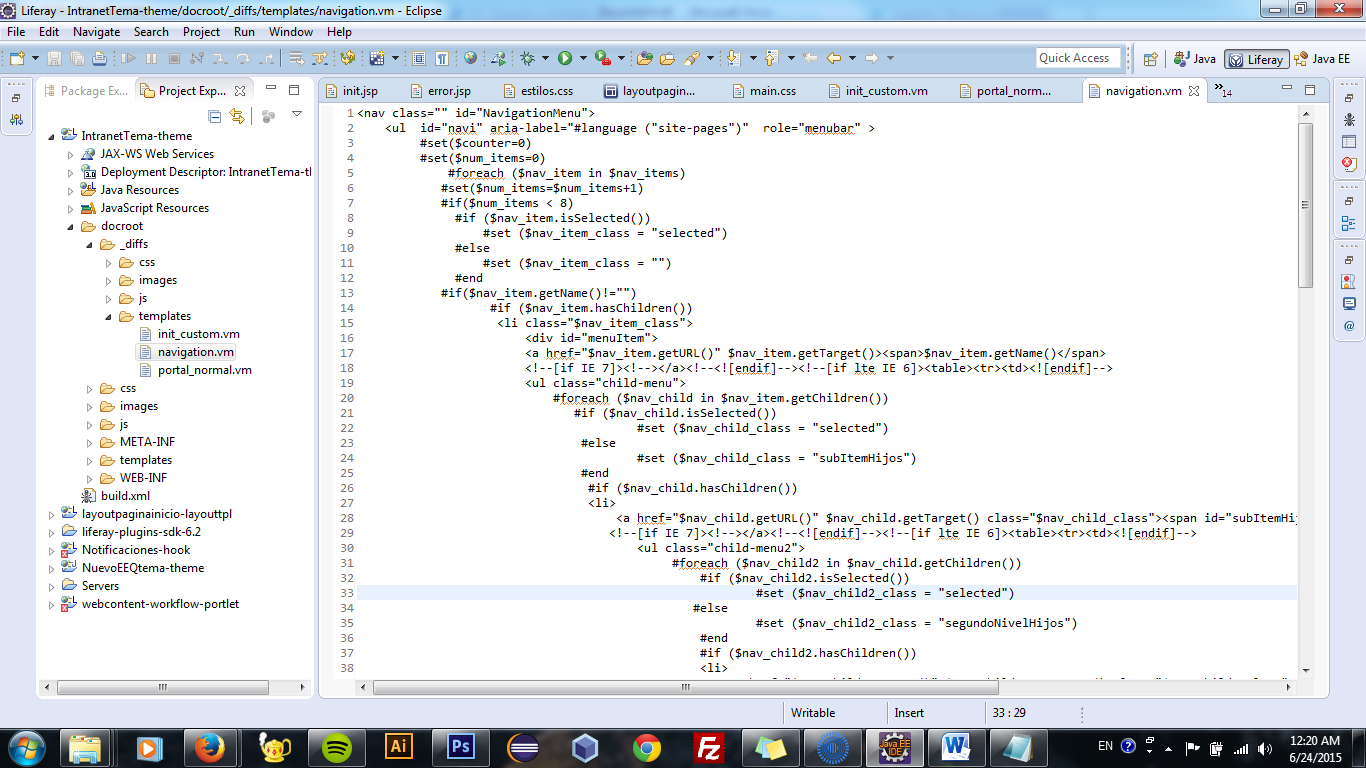 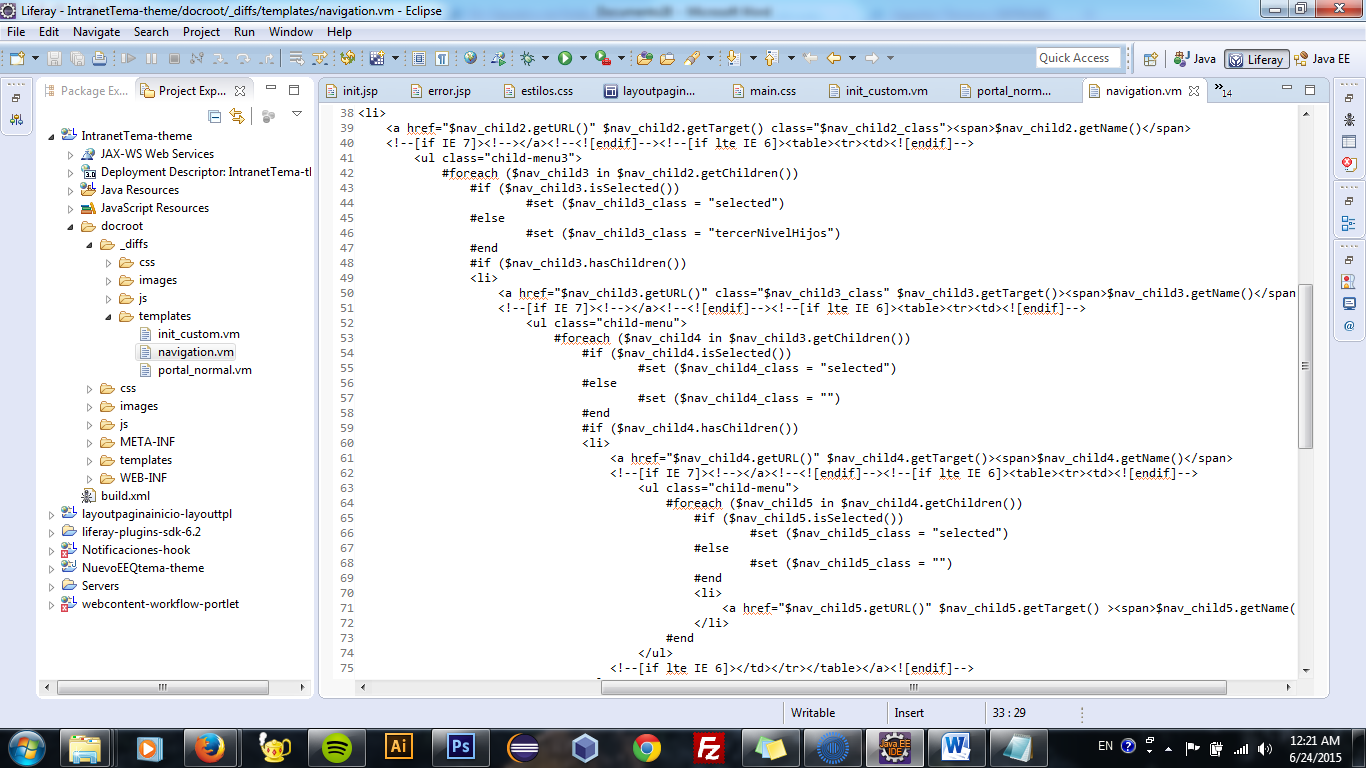 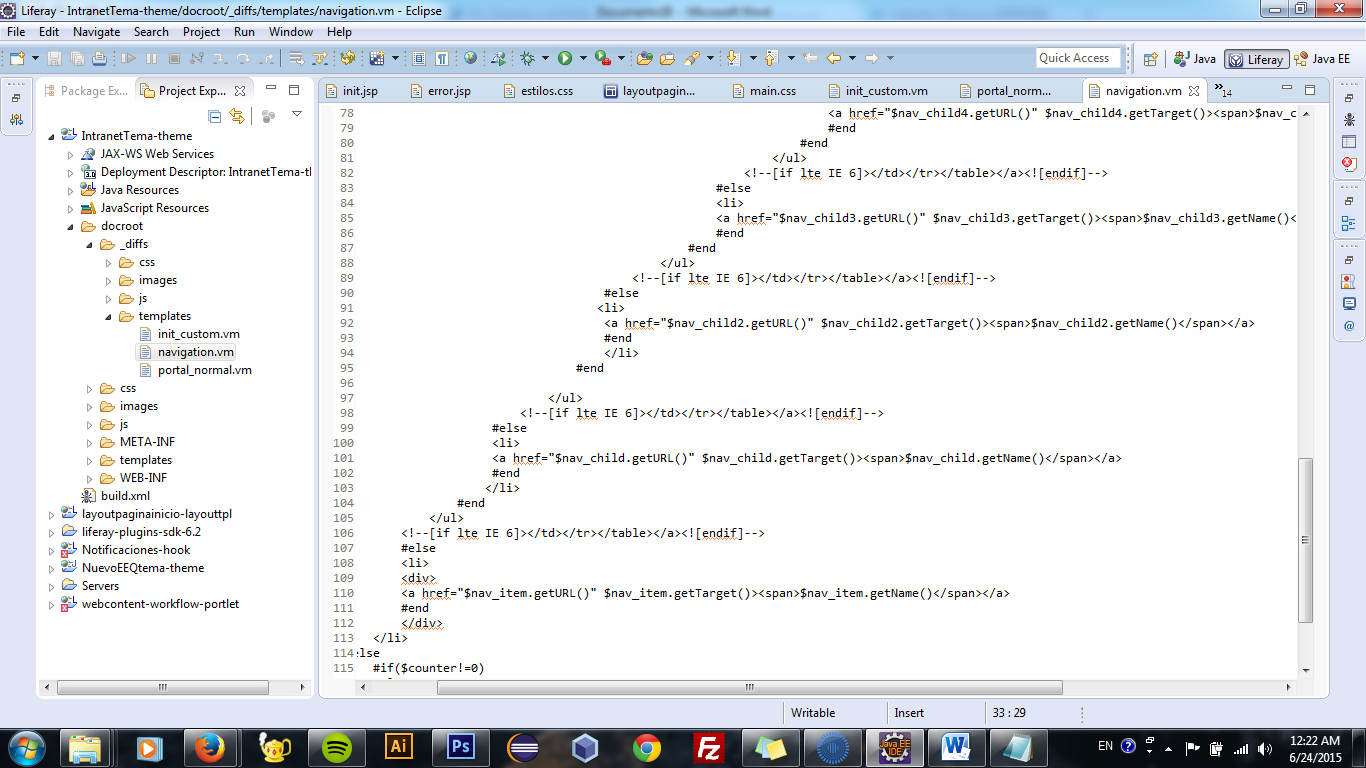 Hojas de estiloArchivo custom.css@charset "UTF-8";/* CSS Document */#NavigationMenu, #NavigationMenu * {     /* z-index:992;*/	  }#NavigationMenu {	position:absolute;	height: 40px;}#NavigationMenu ul,#add-page {	float: left;	width:auto;}#NavigationMenu a { 	display: block;	text-decoration: none;	height: 40px;	margin: 0 0px 0 0;	padding: 3px 10px 4px;    line-height:30px;}#NavigationMenu .selected a {	background: #0077af;     color: #fff;	font-weight: normal;}#NavigationMenu .cancel-page {	display: none;}#NavigationMenu .save-page {	display: inline;} #NavigationMenu li { position:relative; height:auto; }/*****************//* hide the sub levels and give them a positon absolute so that they take up no room */#NavigationMenu ul ul {visibility:hidden;position:absolute;}/* style the table so that it takes no part in the layout - required for IE to work */#NavigationMenu table {position:absolute; }/* style the second level links */#NavigationMenu ul ul a, #NavigationMenu ul ul a:visited {font-weight:normal;background:#0077af;height:auto;line-height:1em;/*padding:5px 10px;*//*width:12em;*/text-align:left;border-bottom: 1px dotted #0099CC;}/* style the top level hover */#NavigationMenu a:hover{background:none;color:#000;}#NavigationMenu .drop1 a:hover,#NavigationMenu ul ul a:hover{color:#fff;background:#0077af;}#NavigationMenu .drop1 :hover > a, #NavigationMenu ul ul :hover > a {color:#fff;background:#0077af;}/* make the second level visible when hover on first level list OR link */#NavigationMenu ul li:hover ul{	visibility:visible;	top:auto;	}#NavigationMenu ul a:hover ul{visibility:visible;top:20px;}/* keep the third level hidden when you hover on first level list OR link */#NavigationMenu ul :hover ul ul{visibility:hidden;}/* keep the fourth level hidden when you hover on second level list OR link */#NavigationMenu ul :hover ul :hover ul ul{visibility:hidden;}/* make the third level visible when you hover over second level list OR link */#NavigationMenu ul :hover ul :hover ul{visibility:visible;}/* make the fourth level visible when you hover over third level list OR link */#NavigationMenu ul :hover ul :hover ul :hover ul {visibility:visible;}#NavigationMenu li a span{	font: 14px Arial, Helvetica, sans-serif;    line-height:18px;	text-shadow: 1px 1px 1px  #333333, 3px 3px 5px  #666666;}/*drop down ends*//* ---------- drop down menu ---------- */#navi, #navi ul{     margin:0;     padding:0;     list-style-type:none;     list-style-position:outside;    /* position:relative;*/     line-height:1.5em;     z-index:992; }   #navi a:link{   display:block;   margin:0px;   padding-top:5px;   } #navi a:active, #navi a:visited{    display:block;    color:#fff;    text-decoration:none; }#navi a:hover{    background-color:#0077af;    color:#fff;}#navi li{    float:left;    position:relative;}#navi ul {    position:relative;	/* to make the menu above iframes *//*	z-index:110;*/	height:3em;    top:1.5em;    display:none;	width:100%;}#navi li ul a{	height:2em;    float:left;}#navi ul ul{	top:auto;	}	#navi li ul ul {    left:11.8em;    margin:0px 0 0 10px;    }#navi li:hover ul ul, #navi li:hover ul ul ul, #navi li:hover ul ul ul ul{    display:none;	left:20.05em;    }#navi li:hover ul, #navi li li:hover ul, #navi li li li:hover ul, #navi li li li li:hover ul{    display:block;    }#navigationMenu ul:after {	clear: both;	content: ".";	display: block;	height: 0;	visibility: hidden;}.ie #navigationMenu ul {	height: 1%;}.ie6 #navigationMenu, .ie6 #navigationMenu ul {	height: 2em;	overflow: visible;}.child-menu li a{	display: none;	width:13em;	float:right;}#menuItem .child-menu li a.subItemHijos{background: #0077af url(../images/bullet_submenu.png) no-repeat;background-position:230px;}#menuItem .child-menu .child-menu2 li a.segundoNivelHijos{background: #0077af url(../images/menu/bullet_submenu.png) no-repeat;background-position: 230px;}#menuItem .child-menu .child-menu2 .child-menu3 li a.tercerNivelHijos{background: #0077af url(../images/menu/bullet_submenu.png) no-repeat;background-position: 230px;}#menuItem .child-menu .child-menu2 a{	height: 40px;}#menuItem{	background: url(../images/menu/menu_bullet.png) no-repeat right 20px;	}Archivo estilos.css@charset "utf-8";/*aumentado*//*----------------------------------------*//* CSS Document *//*dockbar*/.aui .dockbar-split .dockbar .navbar-inner .nav-add-controls > li {	border-radius: 6px;}.aui .dockbar-split .dockbar.navbar-static-top .collapse .nav-account-controls li a{line-height:20px;}.dockbar-user-notifications .dropdown-toggle .user-notifications-count {line-height: 1.1em;margin: 1px 0px;}.aui .dockbar-split .dockbar .navbar-inner .nav-add-controls > li > a {    background: none repeat scroll 0% 0% #45CBF5;        background-color: #45CBF5;        background-image: none;        background-repeat: repeat;        background-attachment: scroll;        background-position: 0% 0%;        background-clip: border-box;        background-origin: padding-box;        background-size: auto auto;        border-radius: 4px;}.aui .dockbar-split .dockbar .navbar-inner .nav-add-controls > li > a:hover {    background-color: rgba(255, 255, 255, 0.2);    background-image: none;    background-repeat: repeat;    background-attachment: scroll;    background-position: 0% 0%;    background-clip: border-box;    background-origin: padding-box;    background-size: auto auto;    border-radius: 4px;}.dockbar div.nav-collapse .dropdown-menu > li > a {color:#fff;}.aui .dropdown-menu{margin:0px;}.aui .dockbar-split .dockbar .navbar-inner .nav > li {	background-image:-webkit-linear-gradient(top, #118ADE, #1273C7);    background-image: -moz-linear-gradient(center top ,#118ADE, #1273C7 );    background-image: linear-gradient(top ,#118ADE, #1273C7 );    color:#ffffff;    background-color: #118ADE;}.user-avatar-image {    border-radius: 50px;}.aui .navbar .icon-caret-down{	border-radius: 50px;	-webkit-border-radius: 50%;	background: none repeat scroll 0% 0% rgba(255, 255, 255, 0.2);    background-color: rgba(255, 255, 255, 0.2);    background-image: none;    background-repeat: repeat;    background-attachment: scroll;    background-position: 0% 0%;    background-clip: border-box;    background-origin: padding-box;    background-size: auto auto;        font-size: 14px;    height: auto;    margin-left: 5px;    padding: 1px 4px;    width: auto;}.aui .dockbar .navbar-inner {	background-image: -webkit-linear-gradient(top , #118ADE, #1273C7);    background-image: -moz-linear-gradient(center top , #118ADE, #1273C7);    background-image: linear-gradient(top , #118ADE, #1273C7);    background-color: #118ADE;}.aui .dockbar .navbar-inner ul.nav-account-controls li.open > .dropdown-toggle  {    background-color: #118ADE;    background-image: -moz-linear-gradient(center top ,  #0EA6F9, #0993DD );    background-image:-webkit-linear-gradient( top ,#0EA6F9, #0993DD );    background-image: linear-gradient( top ,#0EA6F9, #0993DD );    box-shadow: none;}.aui .dockbar .navbar-inner .site-administration-menu li a{	color:#ffffff;}.aui .dockbar .nav li.dropdown .dropdown-menu, .aui .dockbar .nav li.dropdown .site-administration-menu {   		background: none repeat scroll 0% 0% #009AE5;        background-color: #009AE5;        background-image: none;        background-repeat: repeat;        background-attachment: scroll;        background-position: 0% 0%;        background-clip: border-box;        background-origin: padding-box;        background-size: auto auto;        color:#ffffff;        border-radius:0px;        border:0px;}.aui .dockbar-split .dockbar .navbar-inner .nav-add-controls > li > a {    background: none repeat scroll 0% 0% #45CBF5;        background-color: #45CBF5;        background-image: none;        background-repeat: repeat;        background-attachment: scroll;        background-position: 0% 0%;        background-clip: border-box;        background-origin: padding-box;        background-size: auto auto;        color:#ffffff;}/* cuerpo */ a.portlet-icon-back:hover{ color:#0000ff;}.aui body,td,th,a {	font-family: Arial, Helvetica, sans-serif;	font-size: 12px;	color:#666;	text-decoration:none;}body {	background-image: url(../images/bg.jpg);	background-repeat: repeat;	margin:0 0;}.aui a{		color:#666;	text-decoration:none;}p{ line-height:18px; }a.boton{ background:#999; padding:5px;color:#fff; font-weight:bold;margin:10px;}a.boton:hover{ background:#0077AF; padding:5px;}.aui h1, h2, h3 {	font-size: 12px;	color:#666;	margin:0 0 10px 0;}.aui h4{font-size:10px;}.aui form {  margin:0 0 -7px;}div.content img{ margin: 0 8px; border: 3px solid #CCC;}/*wrapper*/#EEQwrapper{	margin:0 auto;width:1060px;background:#f6f6f5;}/*barra de menu*/#barraMenu{float:right; width:1060px; margin-top:2px;}#menu{ background:url(../images/menubg.png) repeat-x; height:45px;}#menu ul{list-style:none; margin:0;}#menu ul li{float:left; line-height:43px;}#menu ul li.active, #menu ul li:hover{ background:#0077AF;}#menu ul li a{color:#fff; margin-top:5px; padding:0 21px; font-size:16px; text-decoration:none;}#NavigationMenu ul ul a:hover{background: #3196d4;}#menuItem .child-menu .child-menu2 li a:hover {background: #3196d4;background-position: 230px;}#menuItem .child-menu li a.subItemHijos:hover{background: #3196d4 url(../images/bullet_submenu.png) no-repeat;background-position:230px;}/*header, logo, slogan, barra debajo del menu*/#busqueda select{	display:none;}#busqueda{float:right; margin:5px 20px 5px 0;}#tablaSlogan{}#logos{	width:1060px;}#iconos{	width:380px;	margin-top:20px;	border-spacing:21px 0px;}#iconos td{	vertical-align:bottom;	text-align:center;}#logo{float:left; margin:12px 0px 0px 20px; }#tools{float:right;padding:0px 80px;}#search{margin:0; background:#FFF;float:left; width:1060px;}/*boton para inicio de sesion*/#login{float:left;margin:6px;}#login ul{list-style:none; margin:0;}#login ul li{height:25px; float:left; margin:0 8px; padding:0 10px 0 25px;}#login ul li.login{background: url(../images/list_key.png) 3px center no-repeat #ddd; }#login ul li.agregar{background:url(../images/common/add_article.png)3px center no-repeat #ddd;}#login ul li a{ text-align:center; text-decoration:none; color:#333; display:block; margin-top:5px;}input,select option{height:20px;}input#button{ background:#009EE2; color:#FFF; padding:5px; height:auto;-webkit-box-shadow: 0px 0px 3px rgba(50, 50, 50, 0.75);-moz-box-shadow:    0px 0px 3px rgba(50, 50, 50, 0.75);box-shadow:         0px 0px 3px rgba(50, 50, 50, 0.75);}/*slider*/#back_to_camera {			clear: both;			display: block;			height: 80px;			line-height: 40px;			padding: 20px;			margin-bottom:10px;		}		.fluid_container {			margin: 0 auto;			/*max-width: 1000px;*/			width: 980px;		}		.fluid_container_banner{		margin: 0 auto;			/*max-width: 1000px;*/			width: 305px;			display:inline-block;			}#header{clear:both; margin:0px 15px ; display:block;}/*modulos de la pagina de inicio*/.menu {  position:relative;  width:auto;}/*modulo 1 */div.module1{background:#fff; margin:0 0 10px 0;-webkit-border-radius: 8px;-moz-border-radius: 8px;border-radius: 8px; padding-bottom:10px; color:#666;}div.module1 h2{-webkit-border-top-left-radius: 8px;-webkit-border-top-right-radius: 8px;-moz-border-radius-topleft: 8px;-moz-border-radius-topright: 8px;border-top-left-radius: 8px;border-top-right-radius: 8px;background:url(../images/modulebg1.png);height:20px;	padding:4px 10px 19px 50px;	font-size: 16px;	font-weight: normal;color:#fff;}div.module1 ul{ list-style:none; margin:0;padding:0px;}div.module1 ul li{ color:#333; padding: 5px 4px; border-bottom:1px #CCCCCC dotted; margin:0 15px;  list-style-image:url(../images/list.png); list-style-position:inside; }div.module1 ul li a{color:#333;} /*modulo 2 */div.module2{background:#fff; margin:0 0 10px 0;-webkit-border-radius: 8px;-moz-border-radius: 8px;border-radius: 8px; padding-bottom:10px; color:#666;}div.module2 h2{-webkit-border-top-left-radius: 8px;-webkit-border-top-right-radius: 8px;-moz-border-radius-topleft: 8px;-moz-border-radius-topright: 8px;border-top-left-radius: 8px;border-top-right-radius: 8px;background:url(../images/modulebg2.png);height:20px;	padding:4px 10px 19px 50px;	font-size: 16px;	font-weight: normal;color:#fff;}div.module2 ul{ list-style:none; margin:0;padding:0px;}div.module2 ul li{ color:#333; padding: 5px 4px; border-bottom:1px #CCCCCC dotted; margin:0 15px;  list-style-image:url(../images/list3.png); list-style-position:inside; }div.module2 ul li a{color:#333;}div.module2 .content{ padding:0 10px;}/*modulo 3 */div.module3{background:#fff; margin:0 0px 10px 0;-webkit-border-radius: 8px;-moz-border-radius: 8px;border-radius: 8px; padding-bottom:10px; color:#666;}div.module3 h2{-webkit-border-top-left-radius: 8px;-webkit-border-top-right-radius: 8px;-moz-border-radius-topleft: 8px;-moz-border-radius-topright: 8px;border-top-left-radius: 8px;border-top-right-radius: 8px;background:url(../images/modulebg3.png);height:20px;	padding:4px 10px 19px 50px;	font-size: 16px;	font-weight: normal;color:#fff;}div.module3 ul{ list-style:none; margin:0;padding:0px;}div.module3 ul li{ color:#333; padding: 5px 4px; border-bottom:1px #CCCCCC dotted; margin:0 15px;  list-style-image:url(../images/list.png); list-style-position:inside; }div.module3 ul li a{color:#333;} div.module3 .content{ padding:0 10px;}/*modulo 4 */div.module4{background:#fff; margin:0 0px 10px 0;-webkit-border-radius: 8px;-moz-border-radius: 8px;border-radius: 8px; padding-bottom:10px; color:#666;}div.module4 h2{-webkit-border-top-left-radius: 8px;-webkit-border-top-right-radius: 8px;-moz-border-radius-topleft: 8px;-moz-border-radius-topright: 8px;border-top-left-radius: 8px;border-top-right-radius: 8px;background:url(../images/modulebg4.png);height:20px;	padding:4px 10px 19px 50px;	font-size: 16px;	font-weight: normal;color:#fff;}div.module4 ul{ list-style:none; margin:0;padding:0px;}div.module4 ul li{ color:#333; padding: 5px 4px; border-bottom:1px #CCCCCC dotted; margin:0 15px;  list-style-image:url(../images/list.png); list-style-position:inside; }div.module4 ul li a{color:#333;} /*modulo 5 */div.module5{background:url(../images/comite.png) no-repeat;margin:0 0px 10px 0;-webkit-border-radius: 8px;-moz-border-radius: 8px;border-radius: 8px; padding-bottom:10px; }	/*margin:0 0px 10px 0;-webkit-border-radius: 8px;-moz-border-radius: 8px;border-radius: 8px;padding-bottom:10px; color:#666;	height:175px;width:314;background:url(../images/comite.png) no-repeat;}*/div.module5 a{	height:200px;	width:345px;	display:block;	overflow:hidden;	text-indent:100%;	white-space:nowrap;}/*modulo 6 */div.module6{background:#fff; margin:0 0px 10px 0;-webkit-border-radius: 8px;-moz-border-radius: 8px;border-radius: 8px; padding-bottom:10px; color:#666;}div.module6 h2{-webkit-border-top-left-radius: 8px;-webkit-border-top-right-radius: 8px;-moz-border-radius-topleft: 8px;-moz-border-radius-topright: 8px;border-top-left-radius: 8px;border-top-right-radius: 8px;background:url(../images/modulebg6.png);height:20px;white-space:nowrap;	padding:4px 10px 19px 63px;	font-size: 16px;	font-weight: normal;color:#fff;}div.module6 ul{ list-style:none; margin:0;padding:0px;}div.module6 ul li{ color:#333; padding: 5px 4px; border-bottom:1px #CCCCCC dotted; margin:0 15px;  list-style-image:url(../images/list.png); list-style-position:inside; }div.module6 ul li a{color:#333;} div.module6 .content{ padding:0 10px;}/*modulo 7 */div.module7{padding:0px 30px 10px 30px;margin-bottom:10px;background:#fff;}div.module7 ul{ list-style:none; margin:0;padding:0px;}div.module7 ul li{ padding: 5px 4px; border-bottom:1px #CCCCCC dotted; margin:0 15px;  list-style-image:url(../images/list.png); list-style-position:inside; }div.module7 ul li a:hover{color: #CC9600;text-decoration:none;} /*modulo 8 */div.module8{background:#fff; margin:0 0 10px 0;-webkit-border-radius: 8px;-moz-border-radius: 8px;border-radius: 8px; padding-bottom:10px; color:#666;}div.module8 h2{-webkit-border-top-left-radius: 8px;-webkit-border-top-right-radius: 8px;-moz-border-radius-topleft: 8px;-moz-border-radius-topright: 8px;border-top-left-radius: 8px;border-top-right-radius: 8px;background:url(../images/modulebg7.png);height:20px;	padding:4px 10px 19px 50px;	font-size: 16px;	font-weight: normal;color:#fff;}div.module8 ul{ list-style:none; margin:0;padding:0px;}div.module8 ul li{ color:#333; padding: 5px 4px; border-bottom:1px #CCCCCC dotted; margin:0 15px;  list-style-image:url(../images/list3.png); list-style-position:inside; }div.module8 ul li a{color:#333;}div.module8 .content{ padding:0 10px;}/*modulo 9 */div.module9{background:#fff; margin:0 0 10px 0;-webkit-border-radius: 8px;-moz-border-radius: 8px;border-radius: 8px; padding-bottom:10px; color:#666;}div.module9 h2{-webkit-border-top-left-radius: 8px;-webkit-border-top-right-radius: 8px;-moz-border-radius-topleft: 8px;-moz-border-radius-topright: 8px;border-top-left-radius: 8px;border-top-right-radius: 8px;background:url(../images/modulebg8.png);height:20px;	padding:4px 10px 19px 50px;	font-size: 16px;	font-weight: normal;color:#fff;}div.module9 ul{ list-style:none; margin:0;padding:0px;}div.module9 ul li{ color:#333; padding: 5px 4px; border-bottom:1px #CCCCCC dotted; margin:0 15px;  list-style-image:url(../images/list3.png); list-style-position:inside; }div.module9 ul li a{color:#333;}div.module9 .content{ padding:0 10px;}/*pie de sitio */#footer{ border-top: 1px solid #999; padding: 10px 0; width:100%; display: inline-block; margin-top:15px; }#footer .menu ul{ list-style:none; margin:0; padding:0; float:left;}#footer .menu ul li{ float:left; padding:0 10px 0 0;}#footer .copyright{float:right;}/*contenedor*/.content{padding:15px;}.content{background:#fff;padding:15px;	}.portlet-topper .portlet-topper-toolbar .portlet-icon-back {	color:#666;	background:url("../images/arrows/11_left.png") 0px 50% no-repeat;}.portlet-borderless-bar a {  background:url(../images/portlet/options_borderless.png) 0px 50% no-repeat;}/*portlet de navegacion*//* Header */ .nav-menu h2{ border-bottom: 0px solid #ddd; background: url("../images/modulebg1.png") no-repeat 0% 0%; border-top-left-radius: 8px; border-top-right-radius: 8px; height: 40px;  line-height: 33px;  padding: 0px 18px 0px 50px;   margin: 0px;  }  .nav-menu h2 a, .nav-menu h2:hover a{  text-decoration: none; color: #FFF;  font-weight: normal;  font-size: 16px;  text-shadow: none;  }  /* Layout for level 1 */  .nav-menu .layouts.level-1{   background: #fff;   padding: 5px 18px 5px 18px;   border-bottom: 0px solid #e5e5e5;   margin-bottom: 8px;   border-bottom-right-radius:   8px; border-bottom-left-radius:   8px; margin: 0px;   }   .nav-menu ul.layouts{   margin: 0px;   padding: 0px;   }   .nav-menu ul.layouts .level-1 li, .nav-menu ul.layouts .level-2 li{  padding-left: 7px;   margin: 5px;   }   .nav-menu ul.layouts .level-3 li, .nav-menu ul.layouts .level-4 li, .nav-menu ul.layouts .level-5 li{   padding-left: 7px;  margin: 5px; margin-right: 0px;   }   /* List elements */   .nav-menu ul li{   list-style-type: none;   color: #858585;   font-size: 12px;   line-height: 22px;   border-top: 1px dotted #ddd; padding-top: 6px; }   .nav-menu ul li:hover{ color: #858585; }    .nav-menu a, .nav-menu a:hover{ color: #858585; }    .nav-menu a:hover{ text-decoration: underline; }    .nav-menu ul li:first-child{ border-top: none; }     .nav-menu ul li a, .nav-menu ul li a:visited, .nav-menu ul li a:active { text-decoration: none; }     .nav-menu ul li.open { font-size: 12px; line-height: 22px; }     .nav-menu ul li:last-child { border-bottom: 0px; }    /* list item that has cild items - parent item */      .nav-menu ul li.parent{ background: url("../images/parent.png") no-repeat 100% 10px; }       /* opened list item */        .nav-menu ul li.parent.open{ background: url("../images/open.png") no-repeat 100% 10px; }         /* selected list item */         .nav-menu ul li.selected{ font-weight: bold; font-size: 12px; line-height: 22px; color: #858585; }          .nav-menu ul li.selected a.selected{ color: #858585; }           .nav-menu ul li.parent.open{ font-weight: bold; }           .nav-menu ul li.selected a.selected:hover{ text-decoration: underline; }           .nav-menu li a.open{ font-weight: normal !important; }           .nav-menu li a.open.selected, .nav-menu li.parent.open > a{ font-weight: bold !important; }/*boton acordion*/				.accordion-toggle {						background: #F2F2F2 url(../images/arrows/13_left.png) no-repeat 100% -20px;					}Archivo forms.css.portlet-login .form fieldset {  border-width:0;  margin-bottom:0;  padding:10px 5px 15px 10px;  width:200px;}.button-holder {  margin:0  10px;}Archivo layout.css/* ---------- Wrapper ---------- */.portlet-layout {	border-collapse: collapse;	clear: both;	display: table;	border-spacing: 0;	table-layout: auto;	width: 100%;}.portlet-column {	display: table-cell;	vertical-align: top;}.portlet-column-content {	padding: 5px;}.portlet-column-content-only, .ltr .portlet-column-content-first, .rtl .portlet-column-content-last {	padding-left: 0;}.portlet-column-content-only, .ltr .portlet-column-content-last, .rtl .portlet-column-content-first {	padding-right: 0;}/* ---------- Column widths ---------- */.portlet-column-content.empty {	padding: 50px;}#main-content.dragging .portlet-column {	border: 3px double #828F95;	height: 100px;	min-height: 100px;}.ie6, .ie7 {	div.portlet-layout {		height: 1%;	}	div.portlet-column {		float: left;		overflow: hidden;		width: 100%;	}	div.aui-column-last {		margin-right: -1px;	}	.portlet-column-content {		zoom: 1;	}}Archivo main.css@import url(base.css);@import url(application.css);@import url(layout.css);@import url(dockbar.css);@import url(navigation.css);@import url(portlet.css);@import url(forms.css);@import url(extras.css);@import url(custom.css);@import url(estilos.css);Archivo build.xml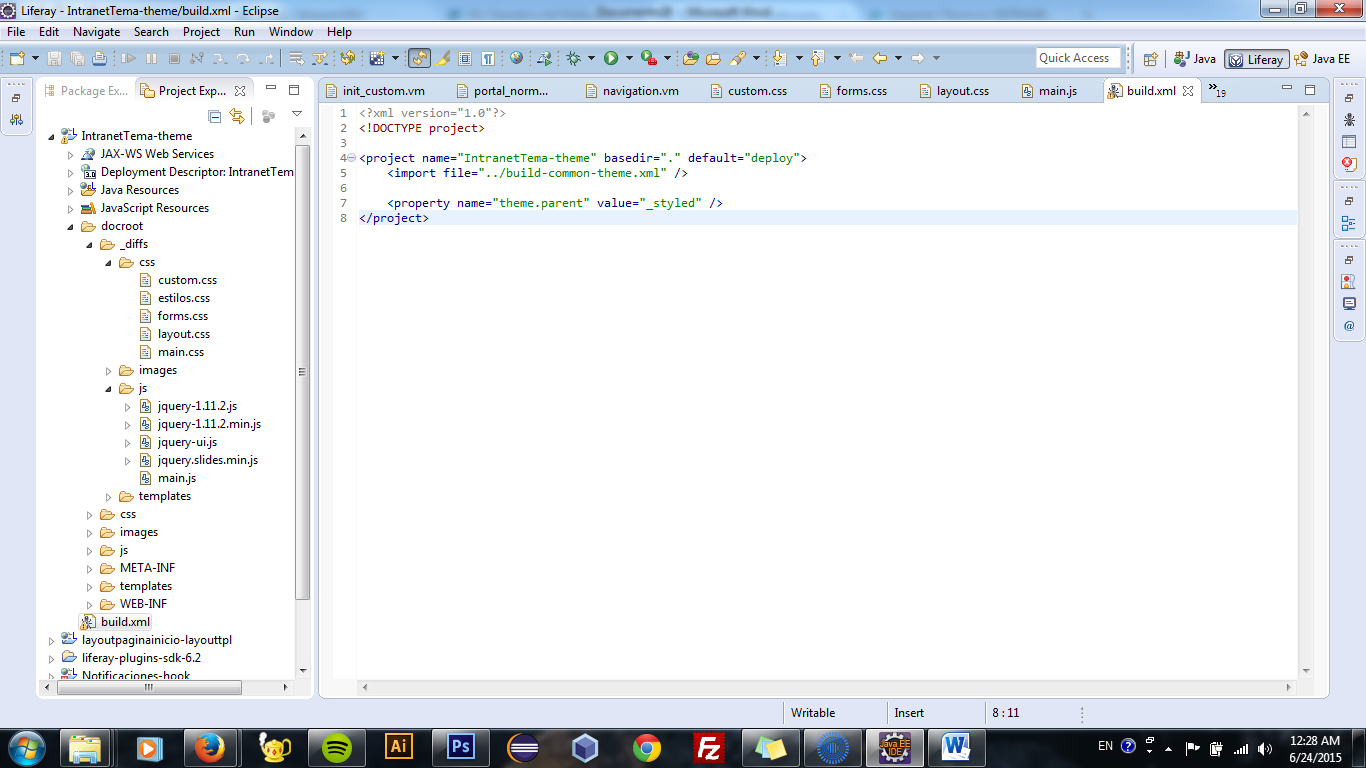 Archivo Liferay-look-and-feel.xml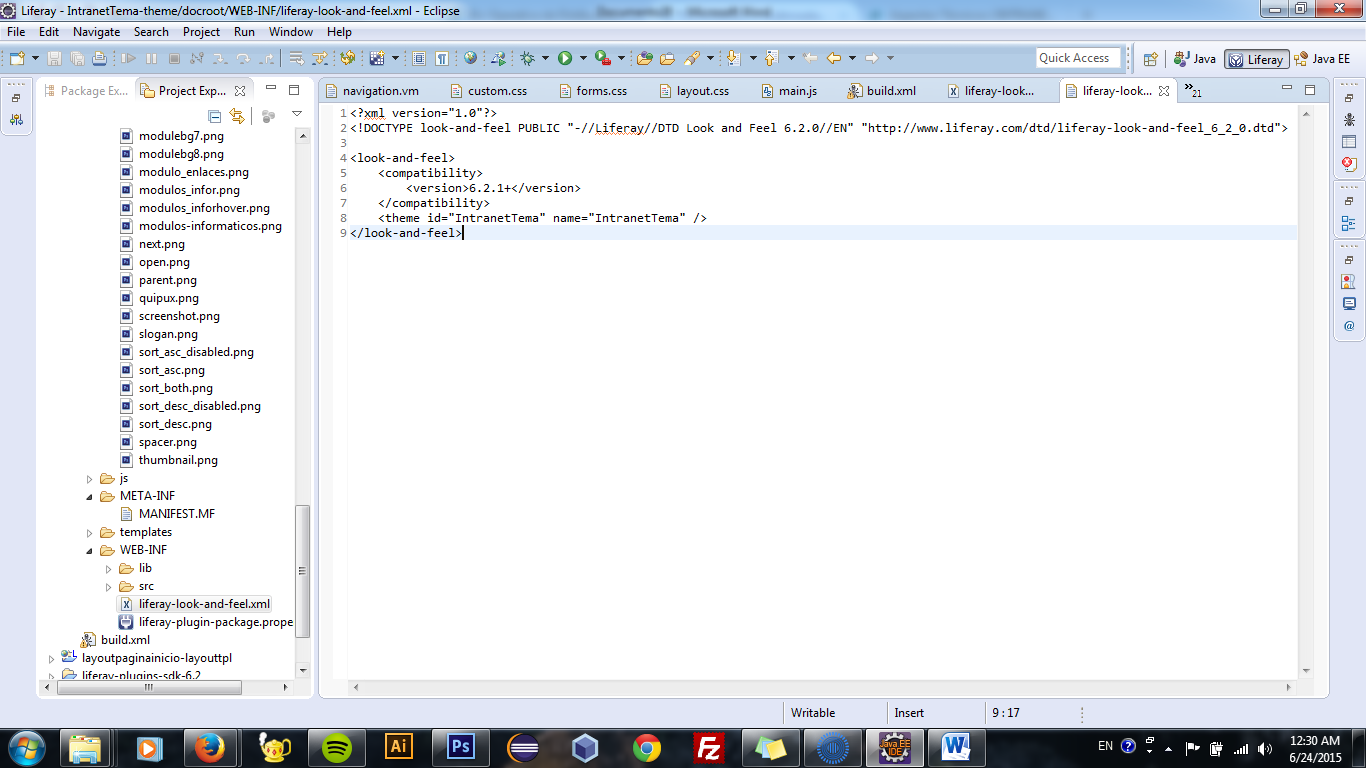 Nuevo layout en EclipseArchivo layoutpaginainicio.tpl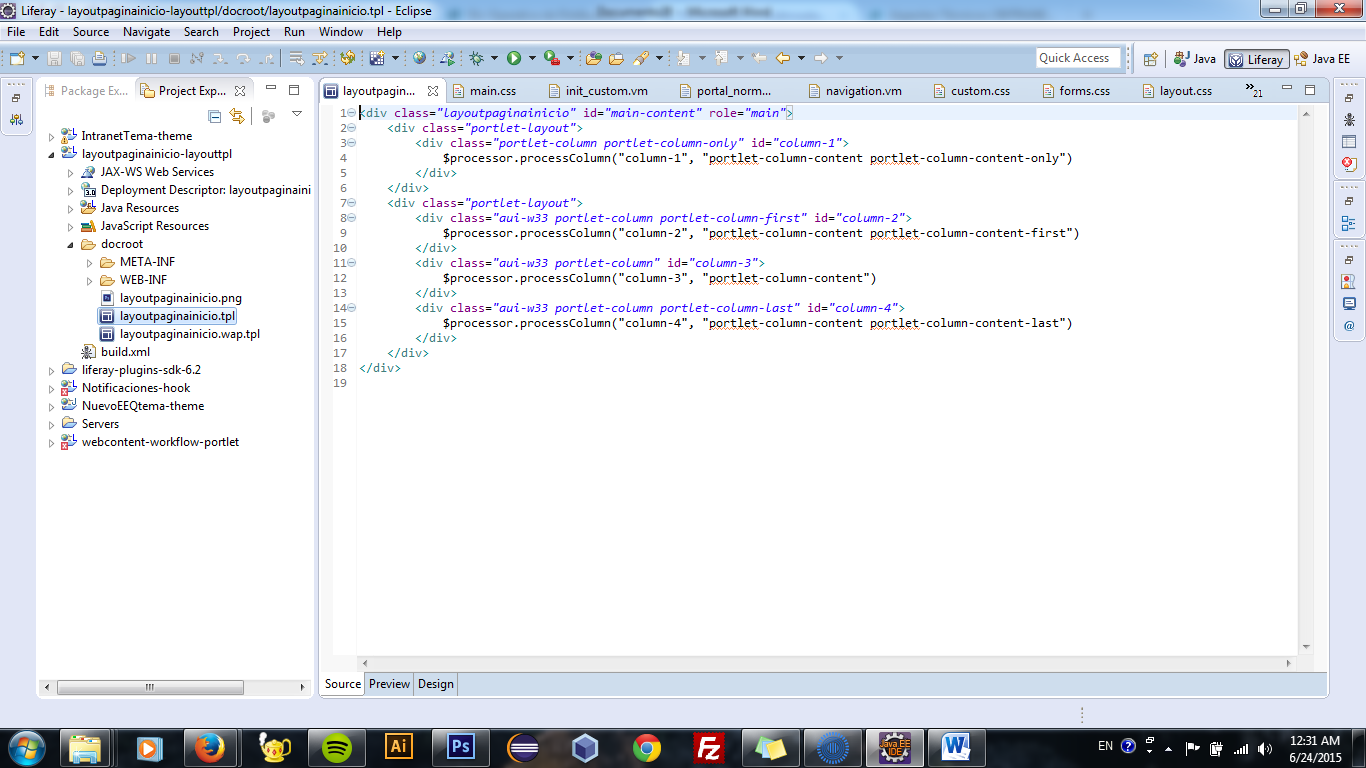 Archivo build.xml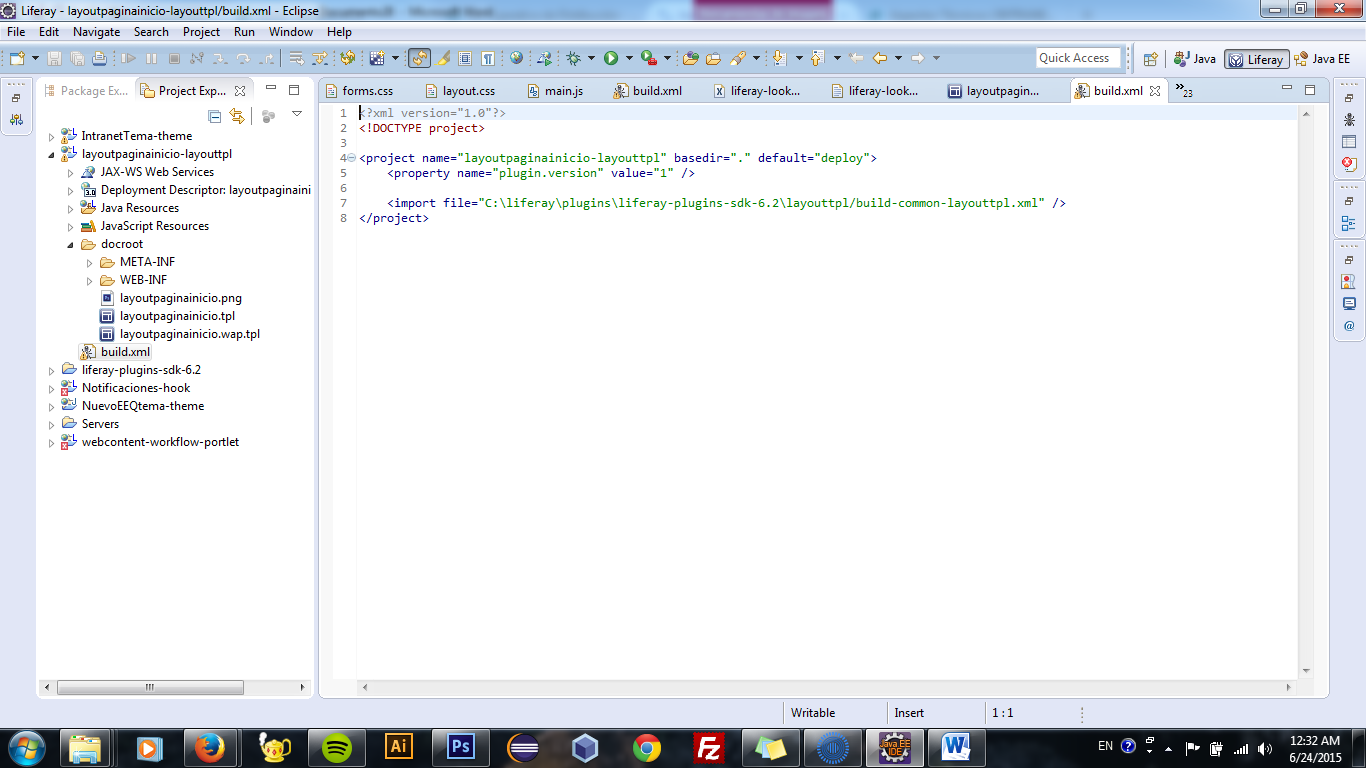 Plantillas de apariencia de contenidoBannersArchivo bannerinformate.vm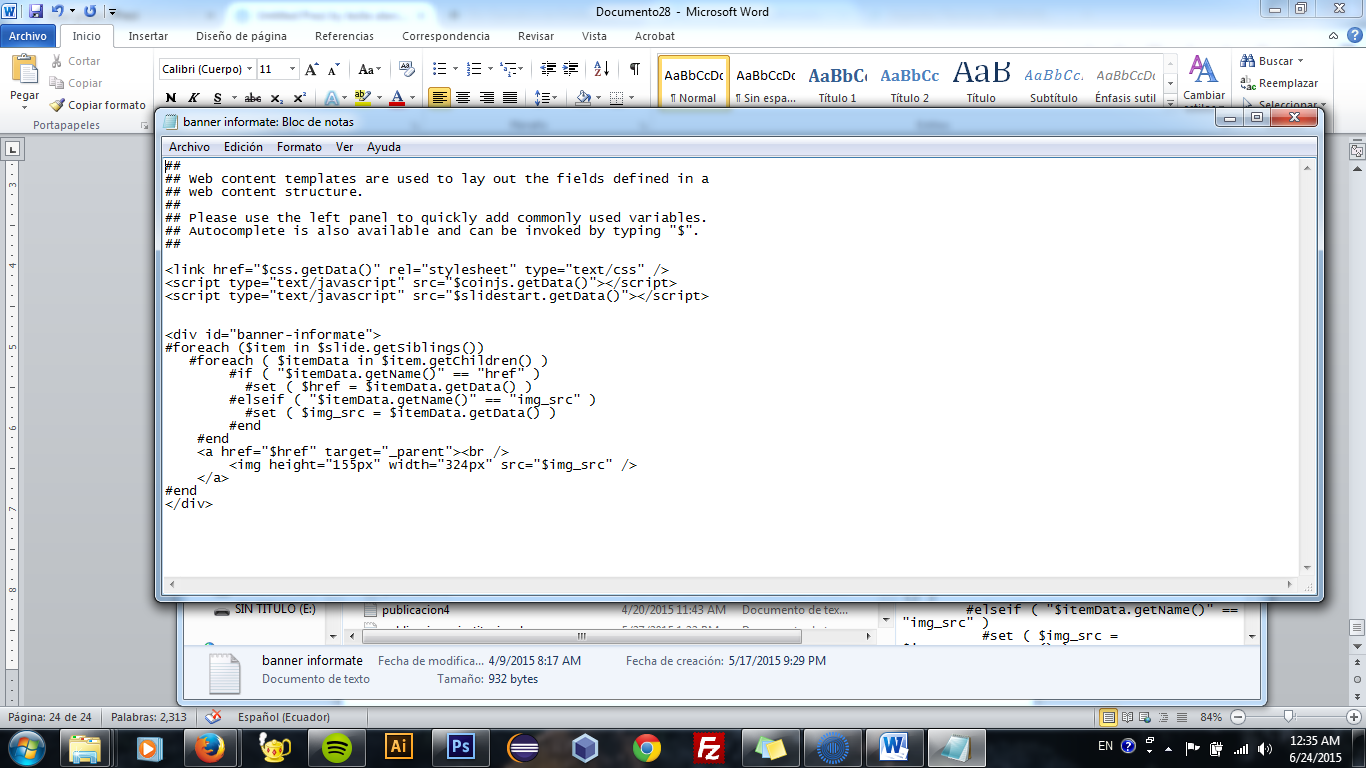 Archivo bannermultifuncion.vm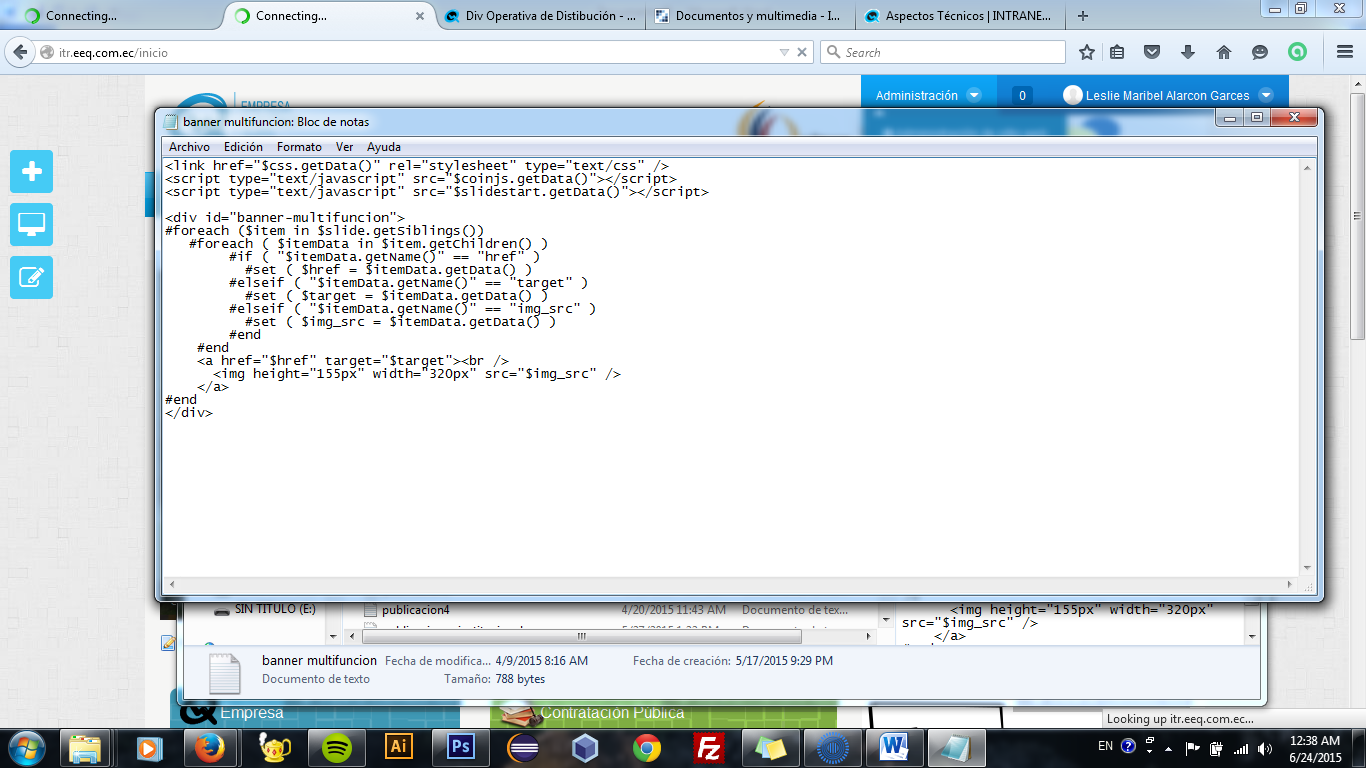 Archivo sliderprincipal.vm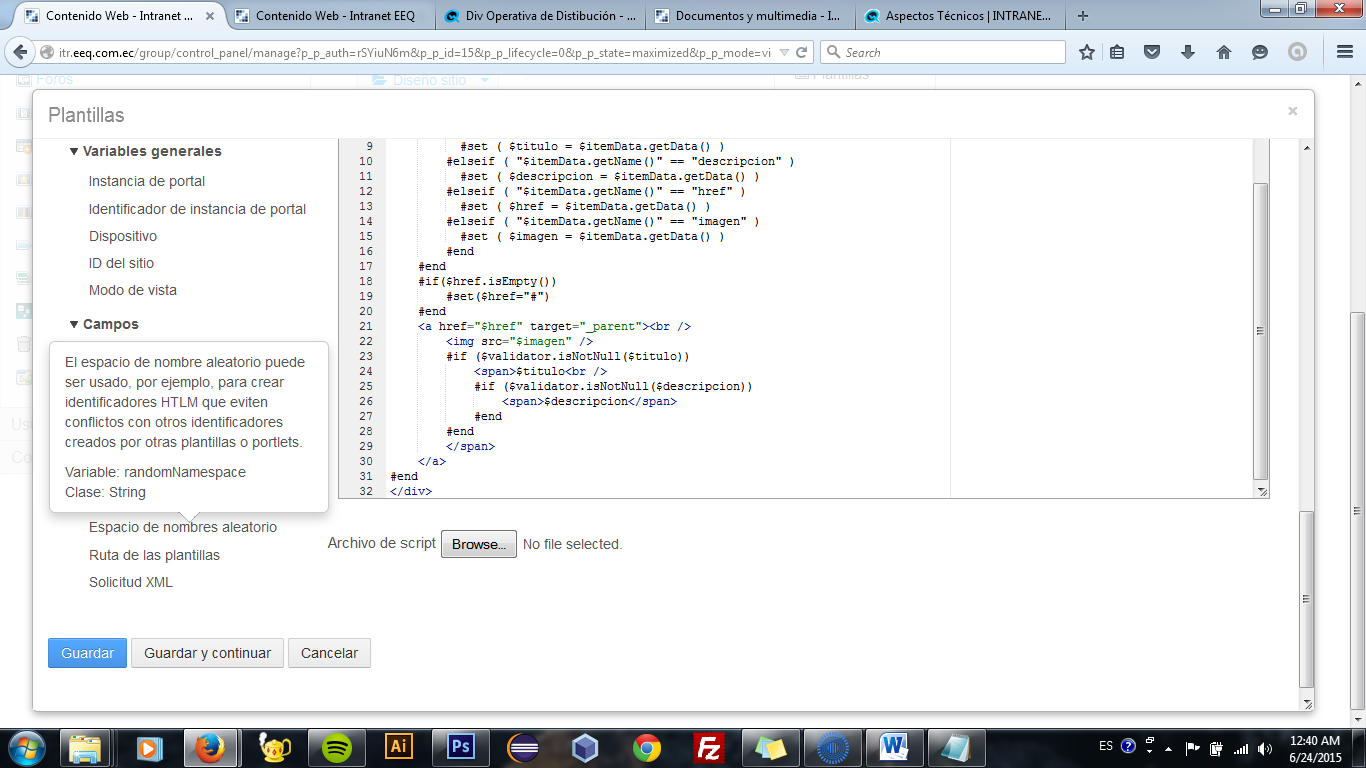 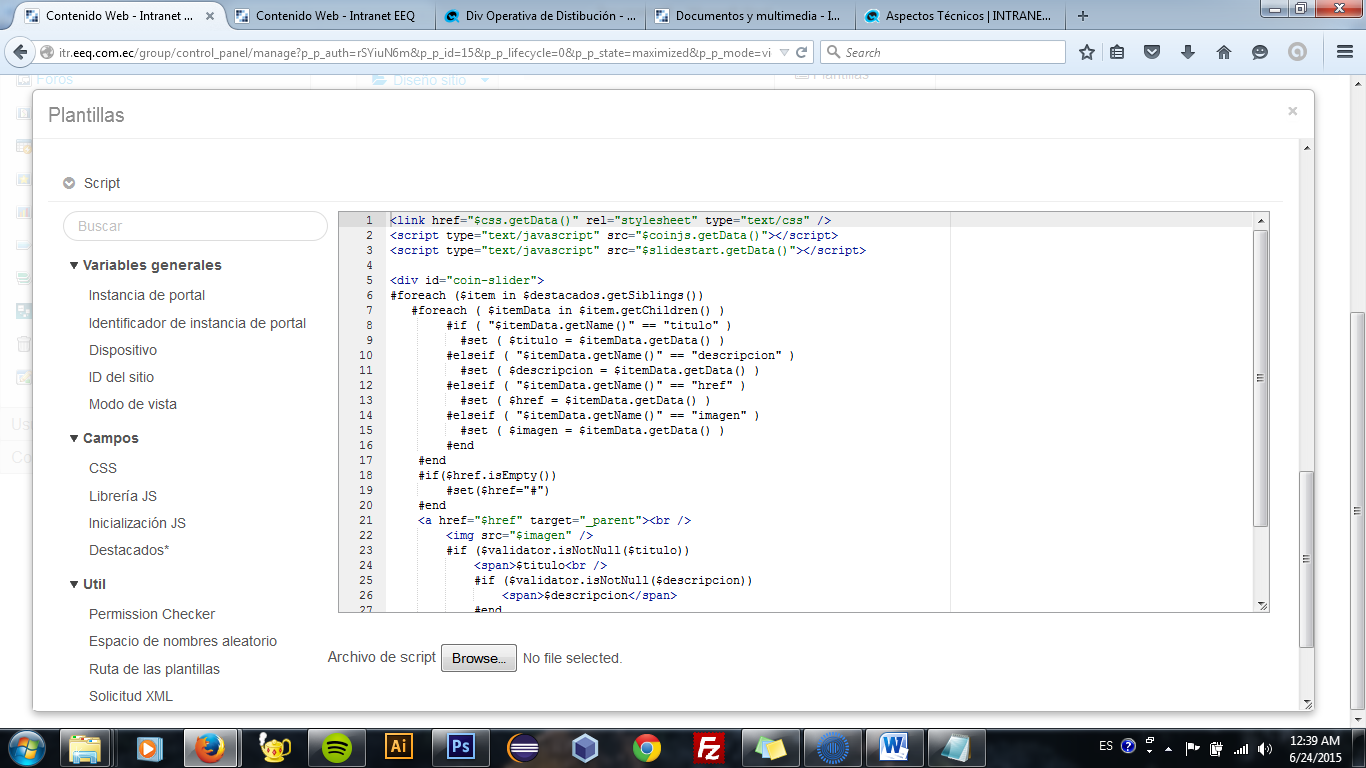 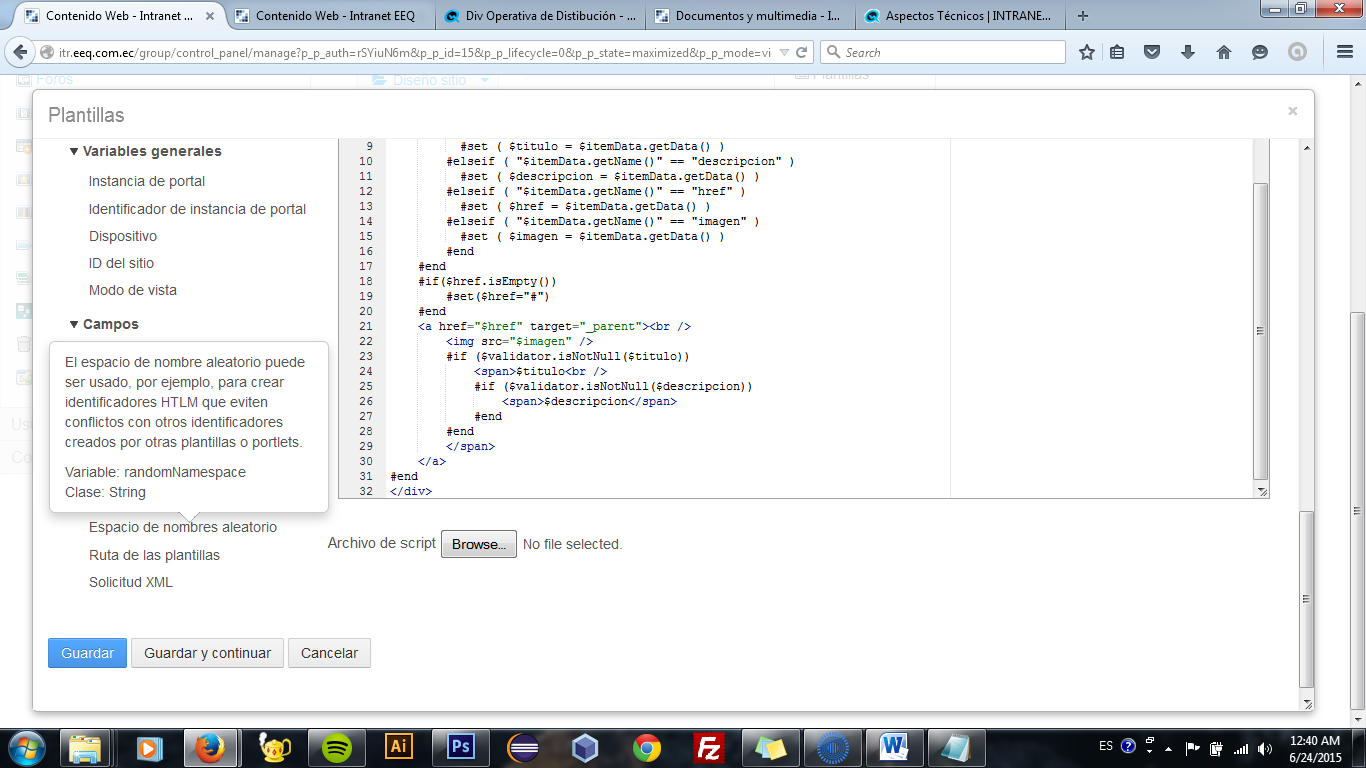 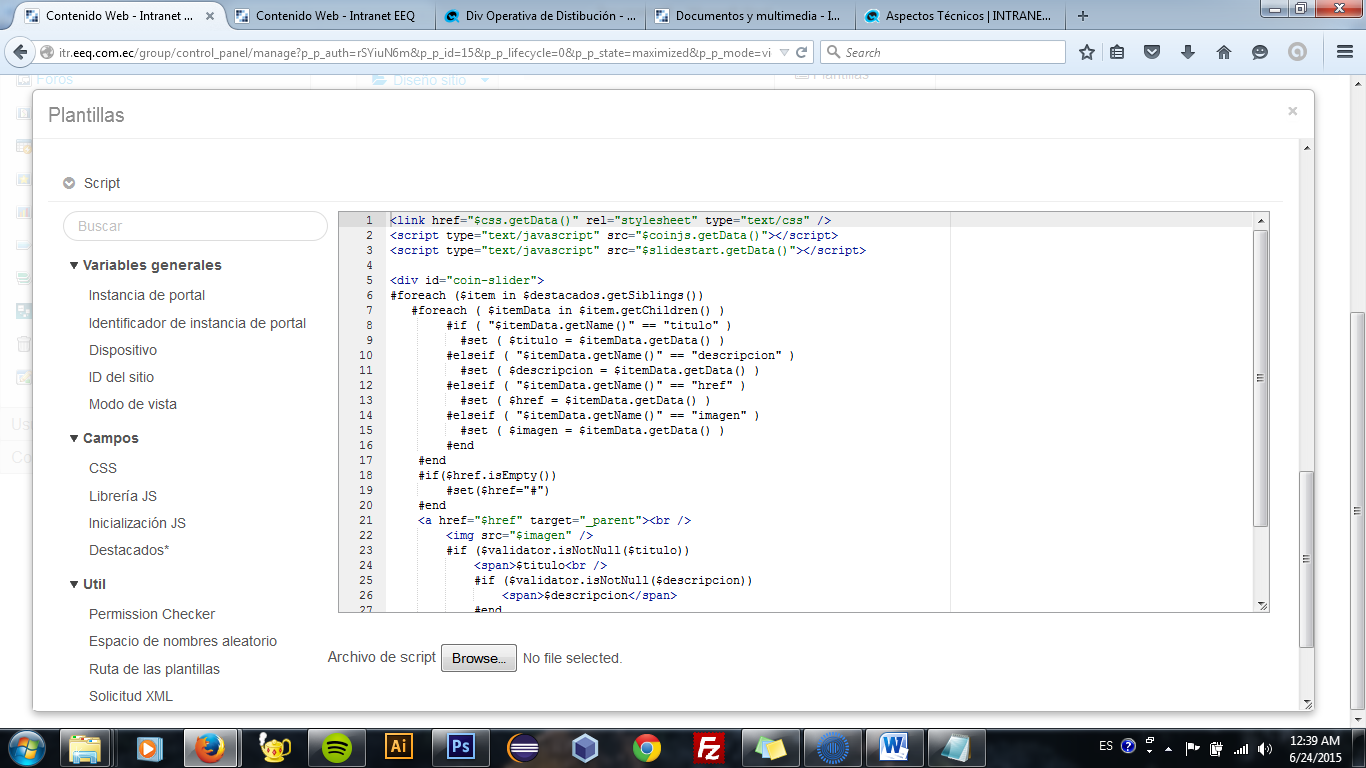 Archivo bannerextra.vm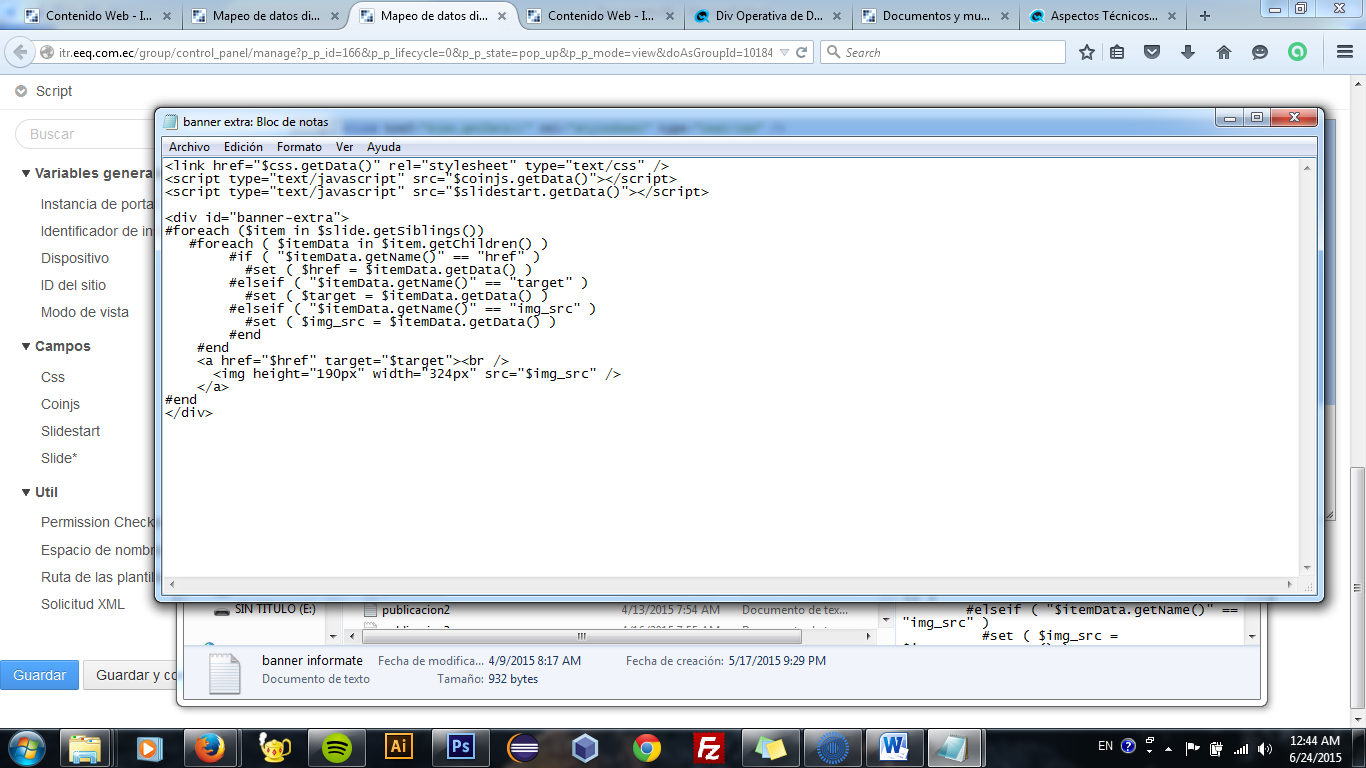 Archivo bannerseguridad.vm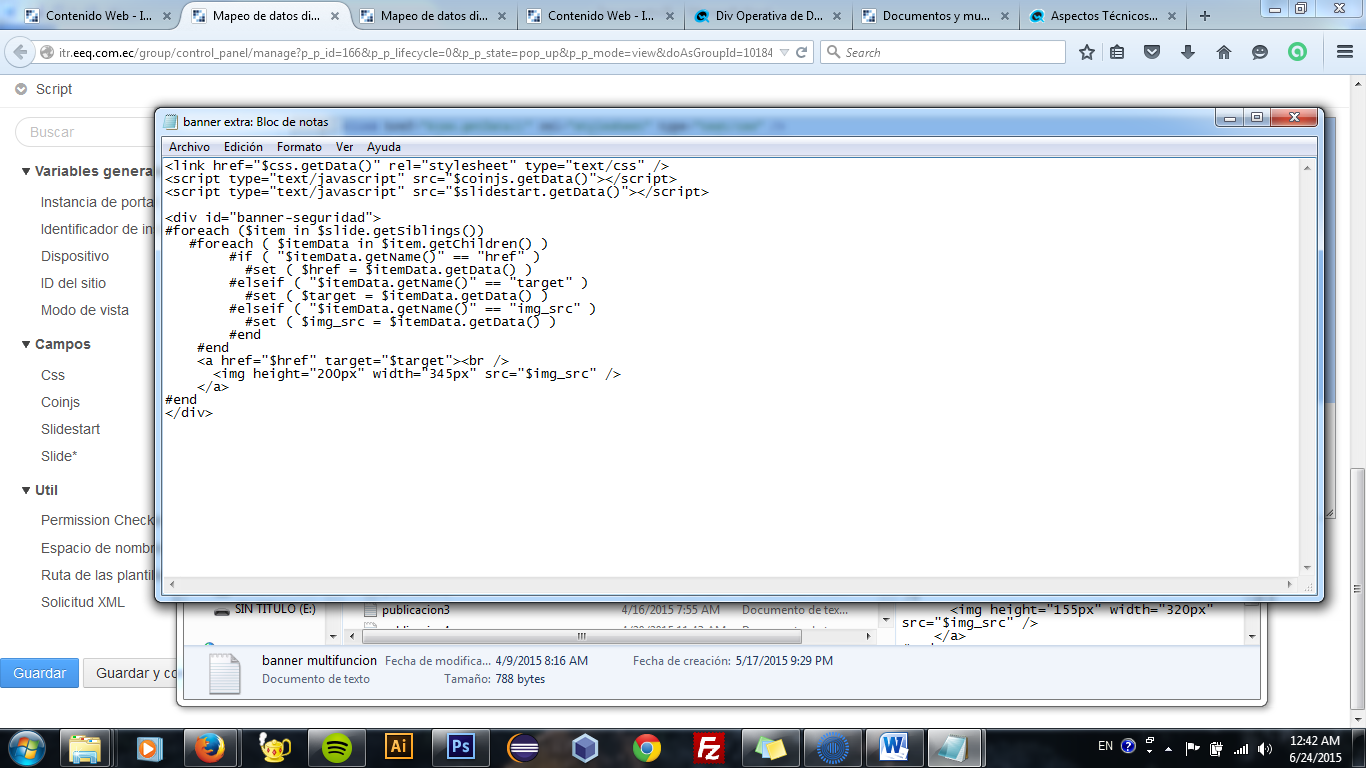 ContenidoArchivo noticias.vm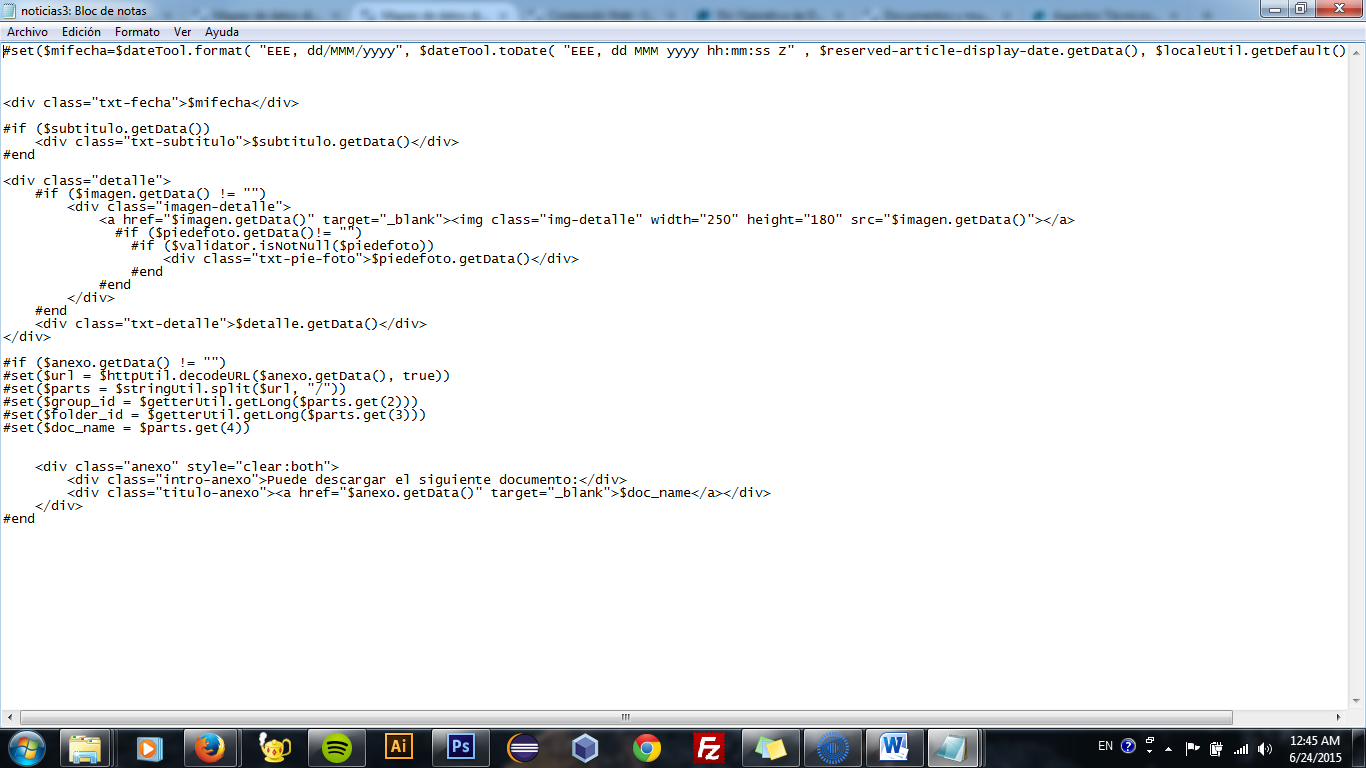 Archivo enlaces.vm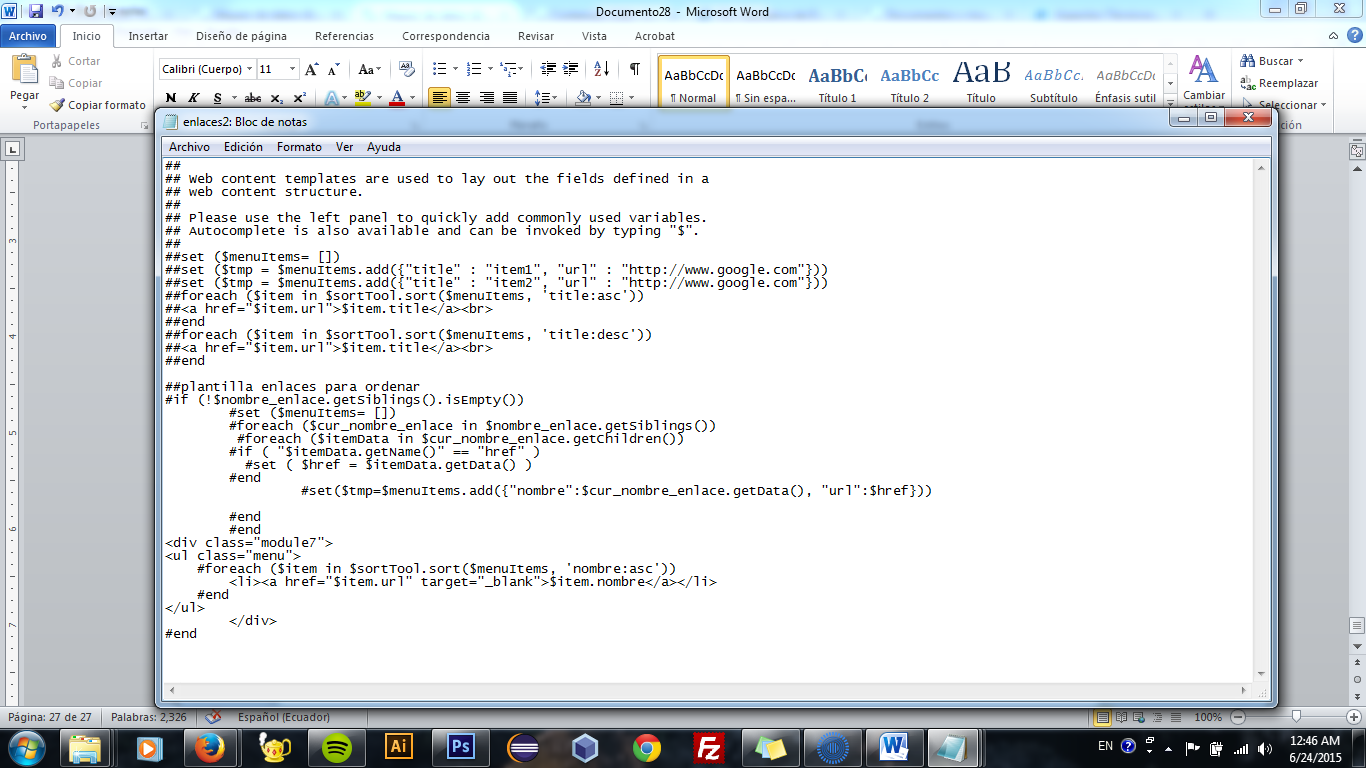 Archivo publicaciones.vm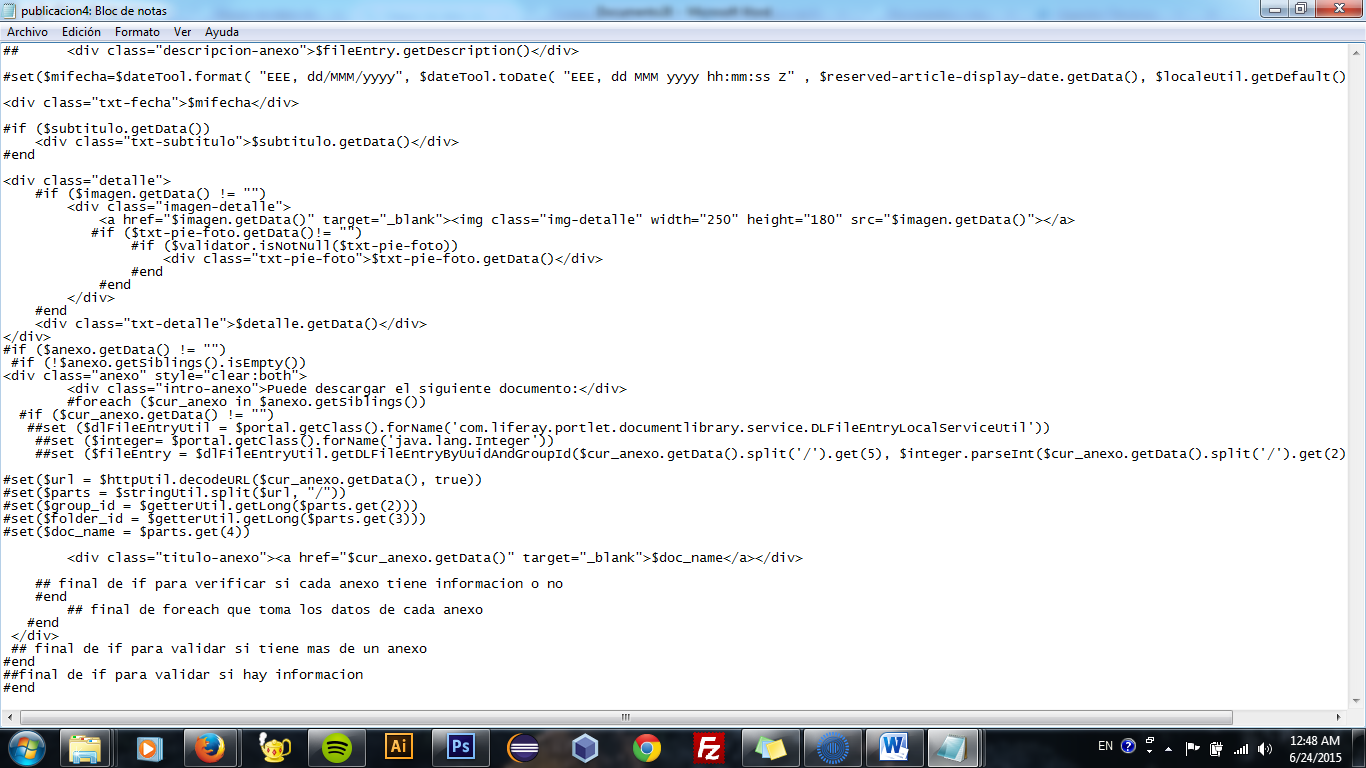 Archivo libros.vm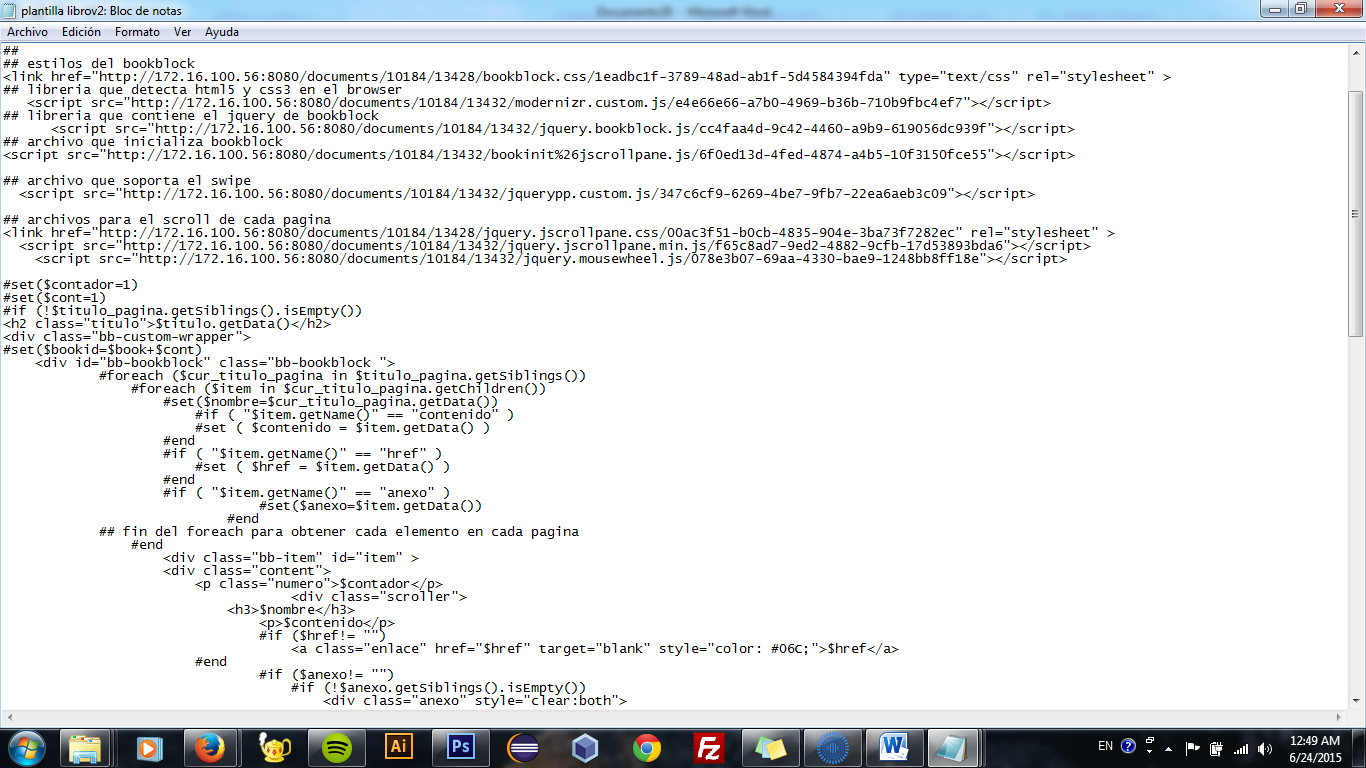 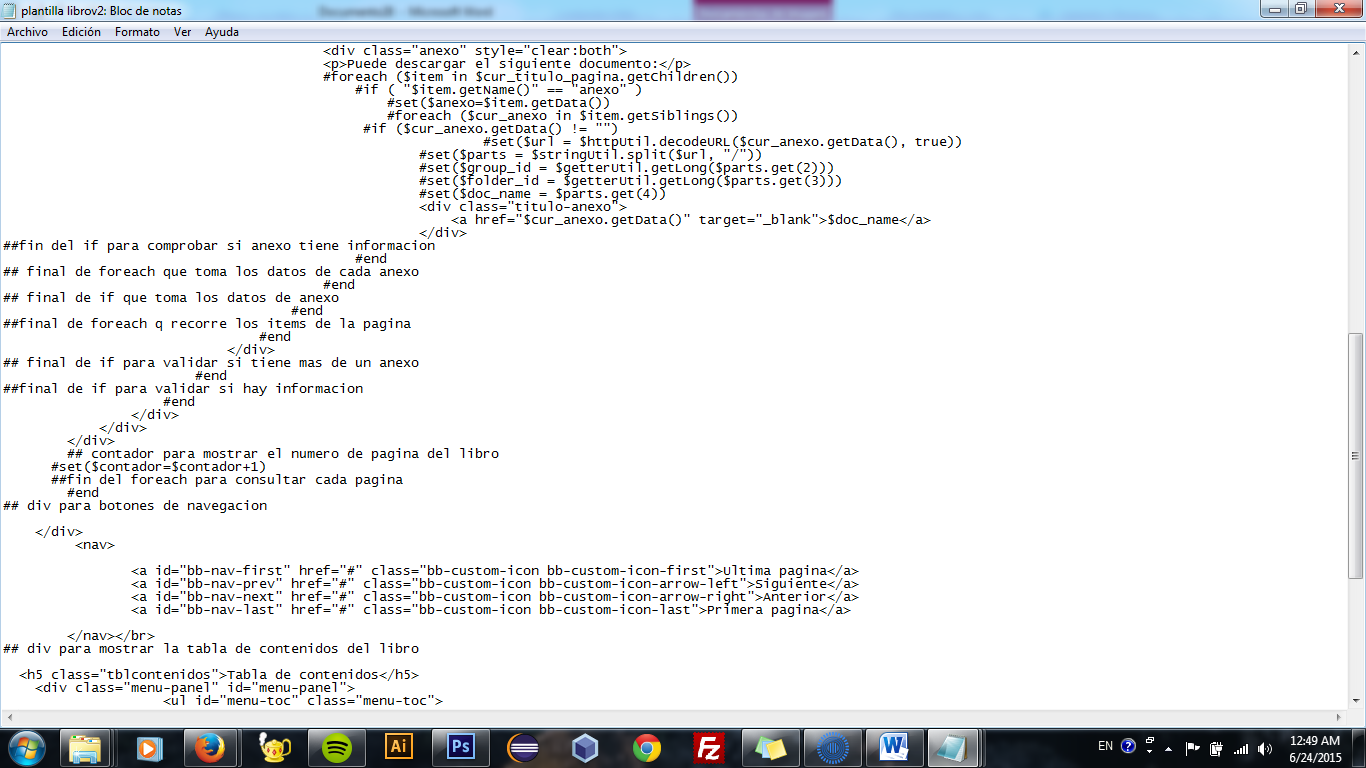 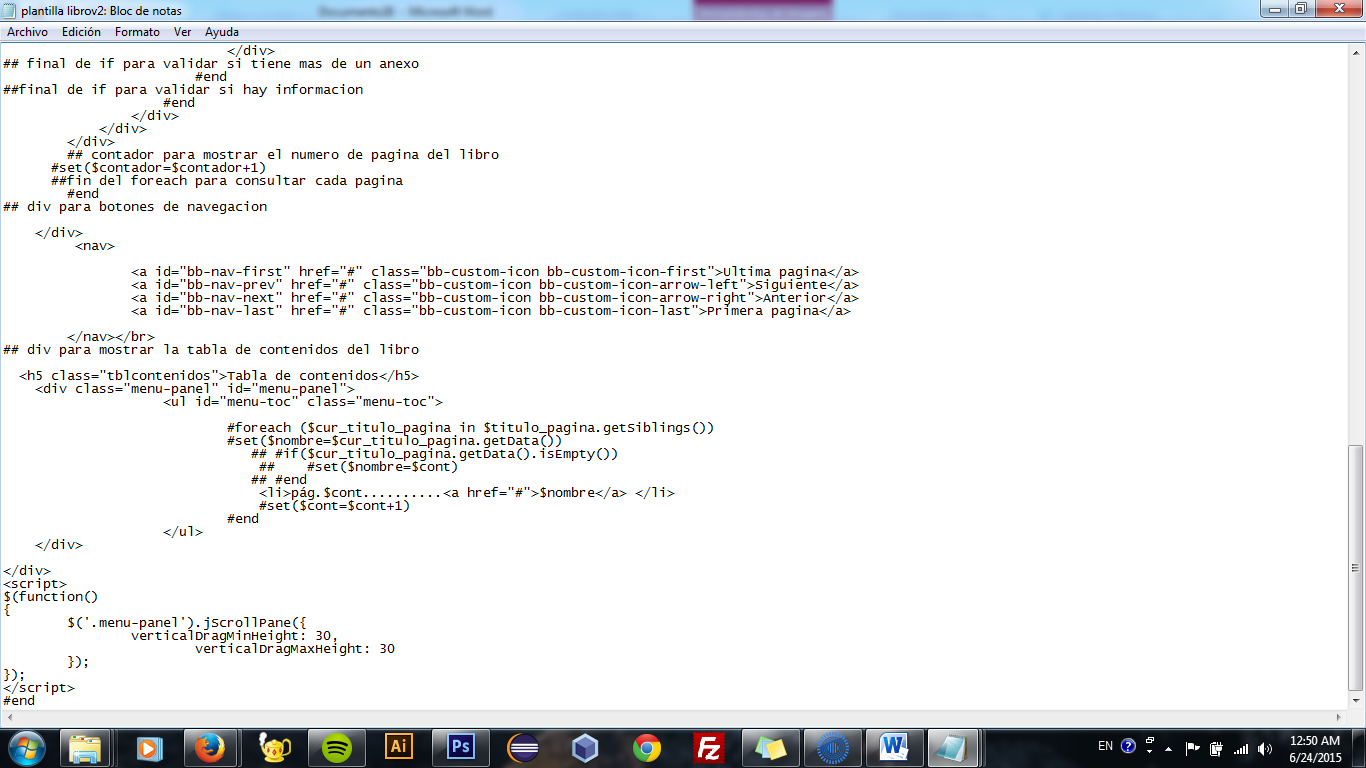 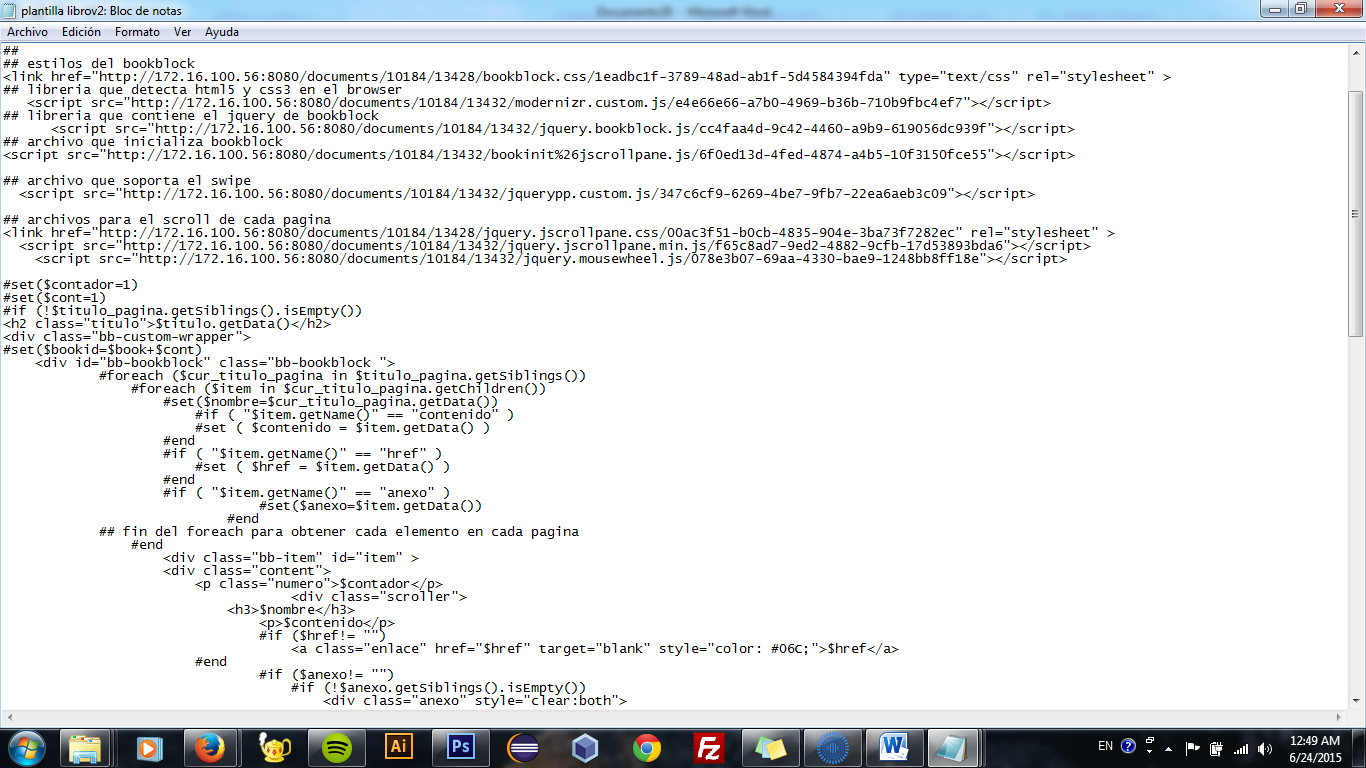 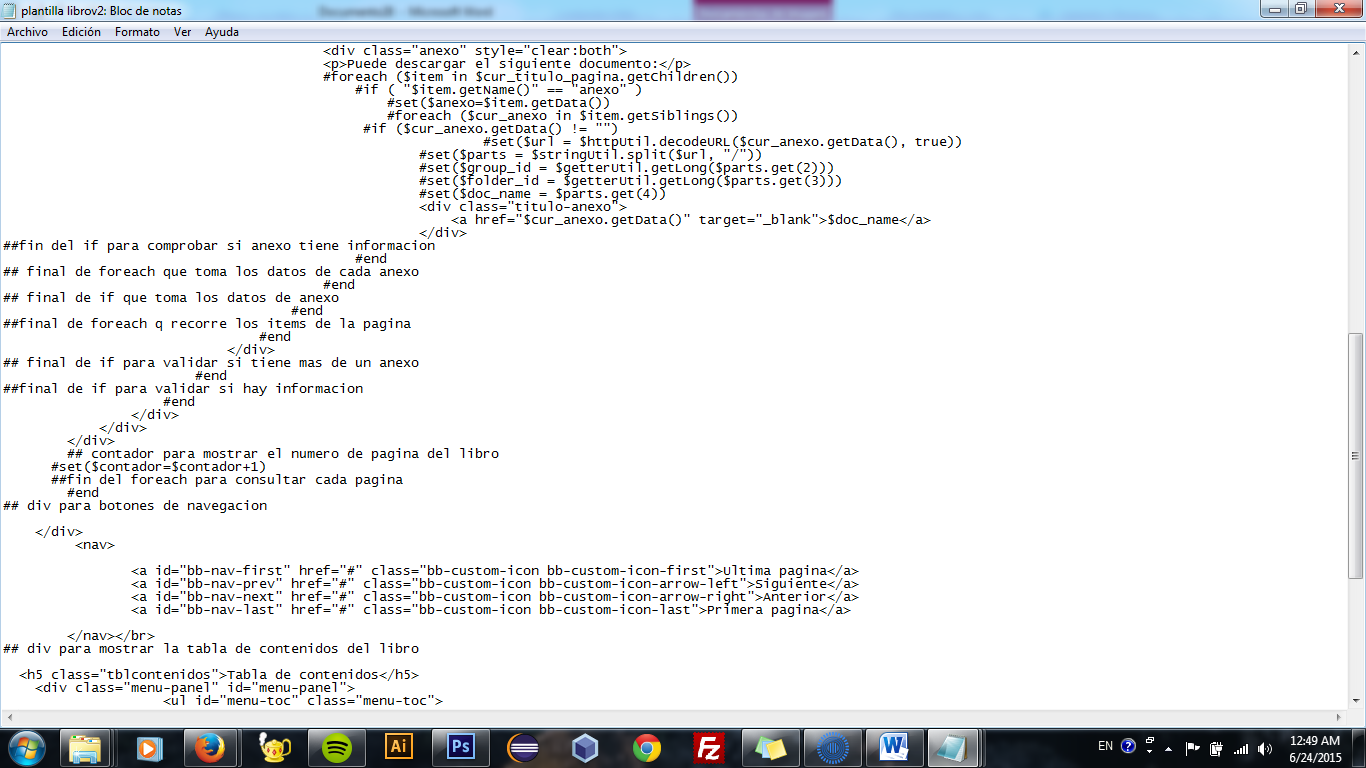 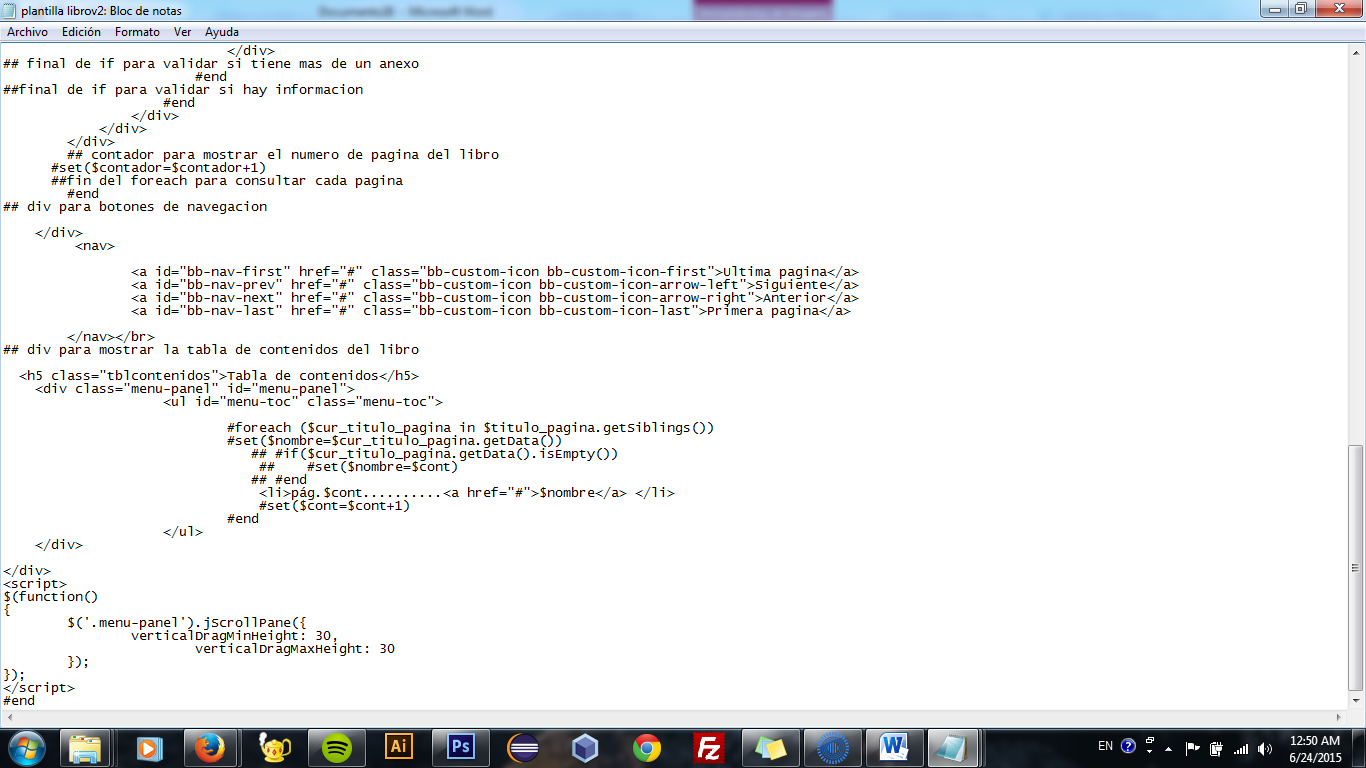 Archivo panel inicio.vm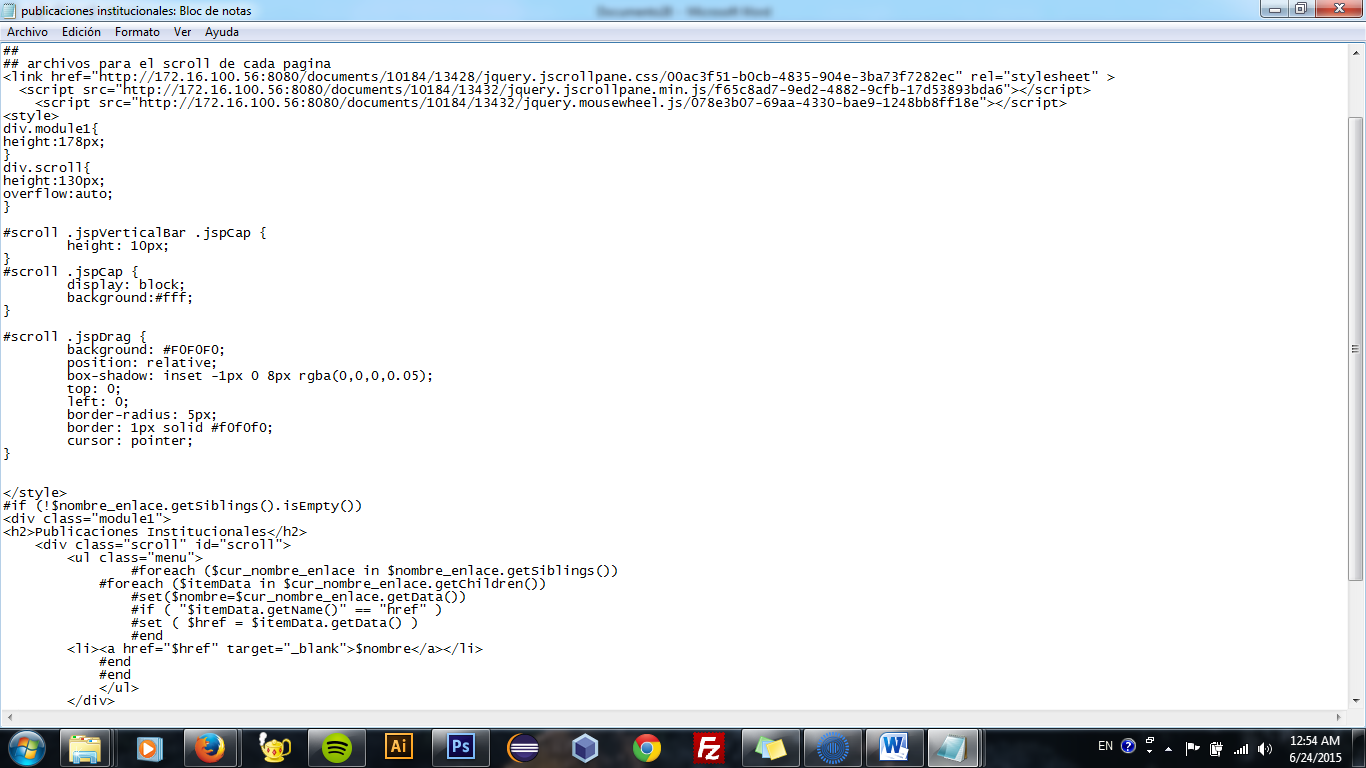 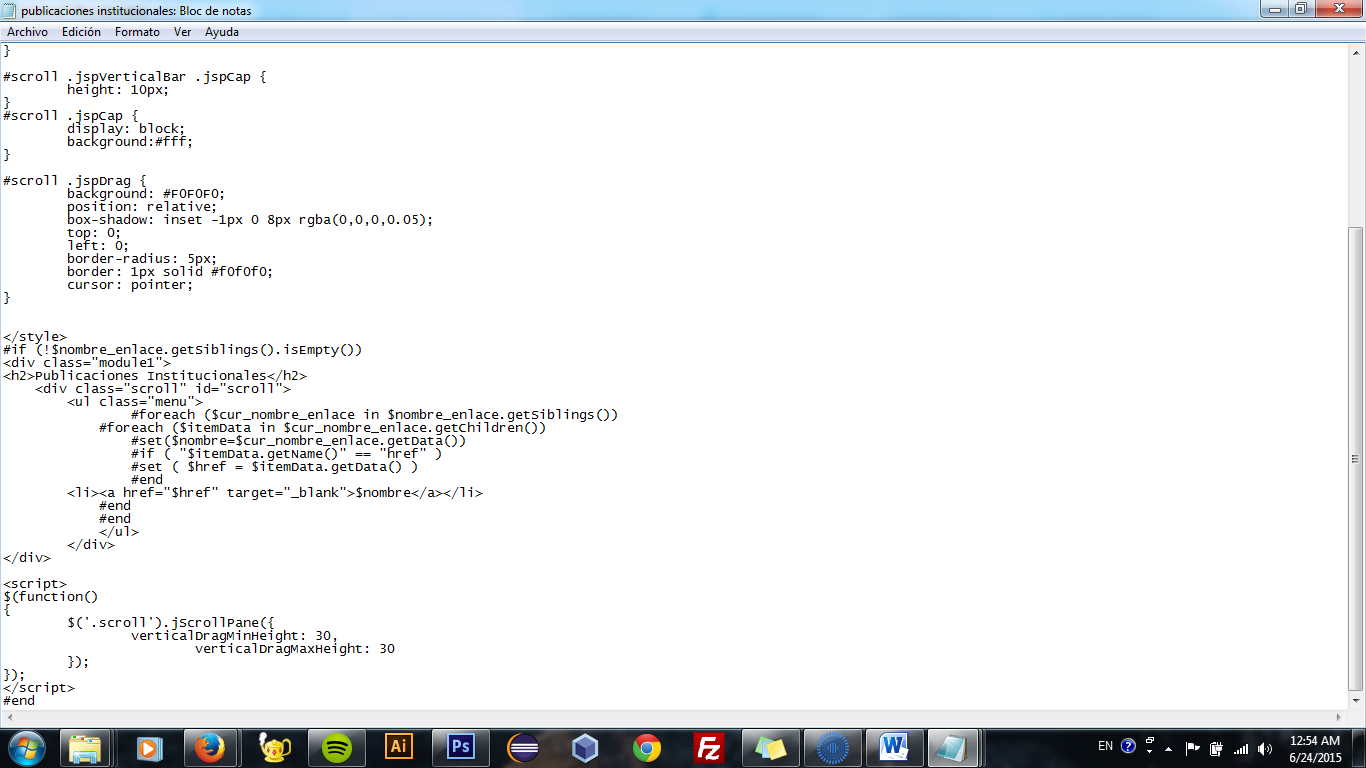 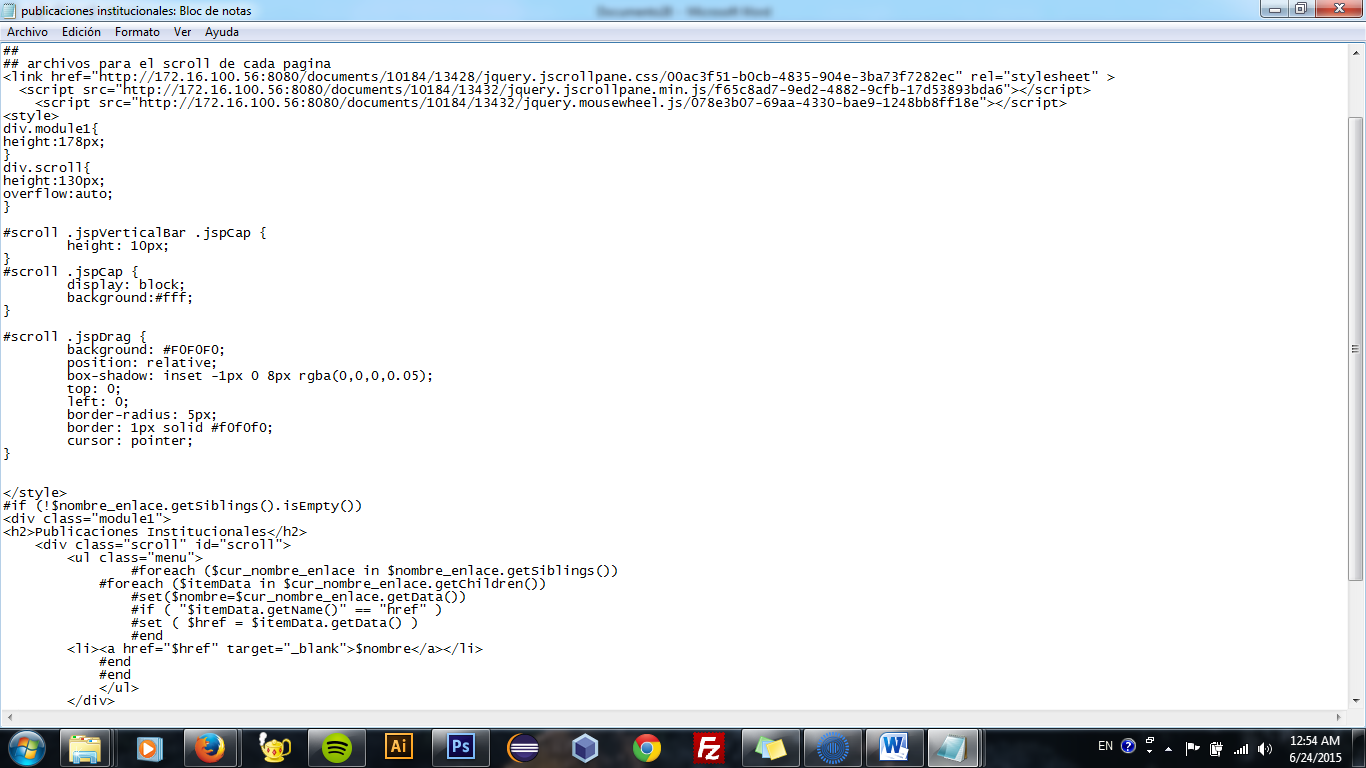 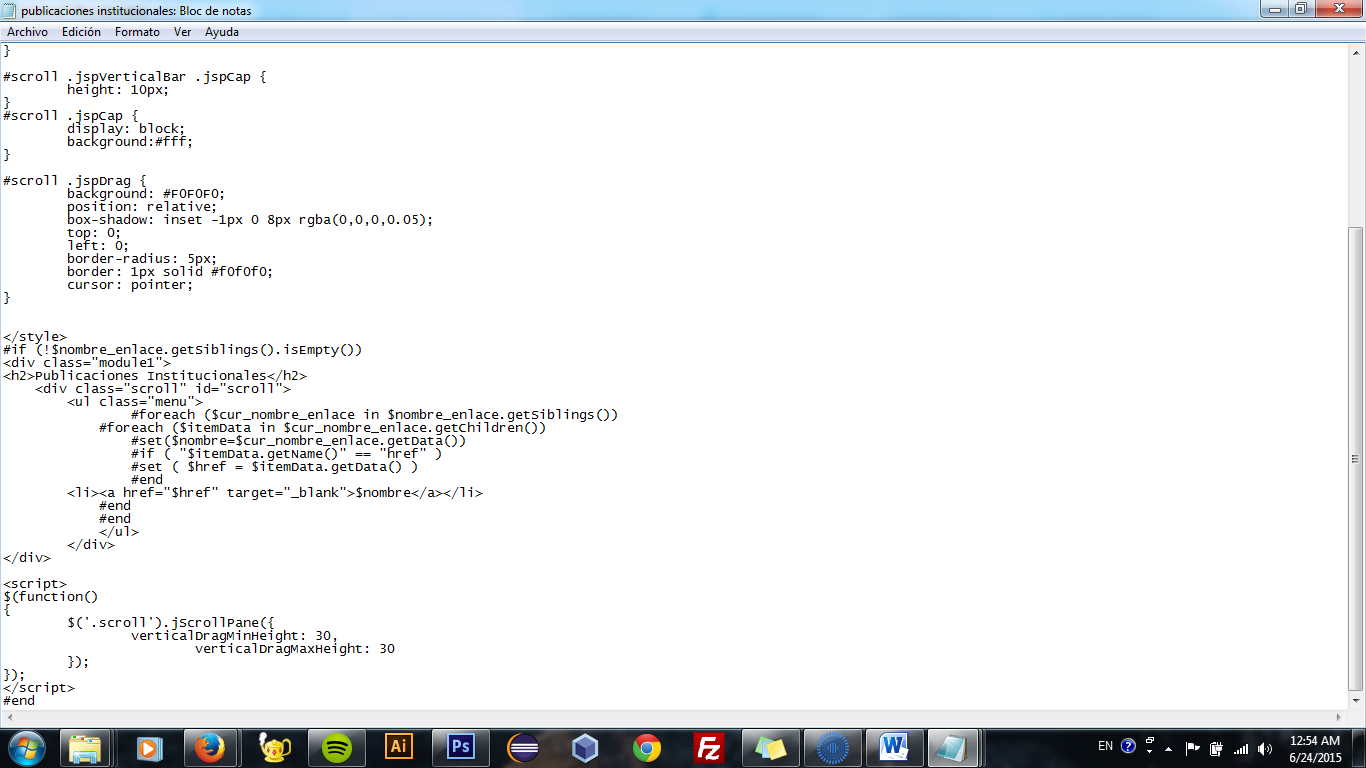 Banner noticias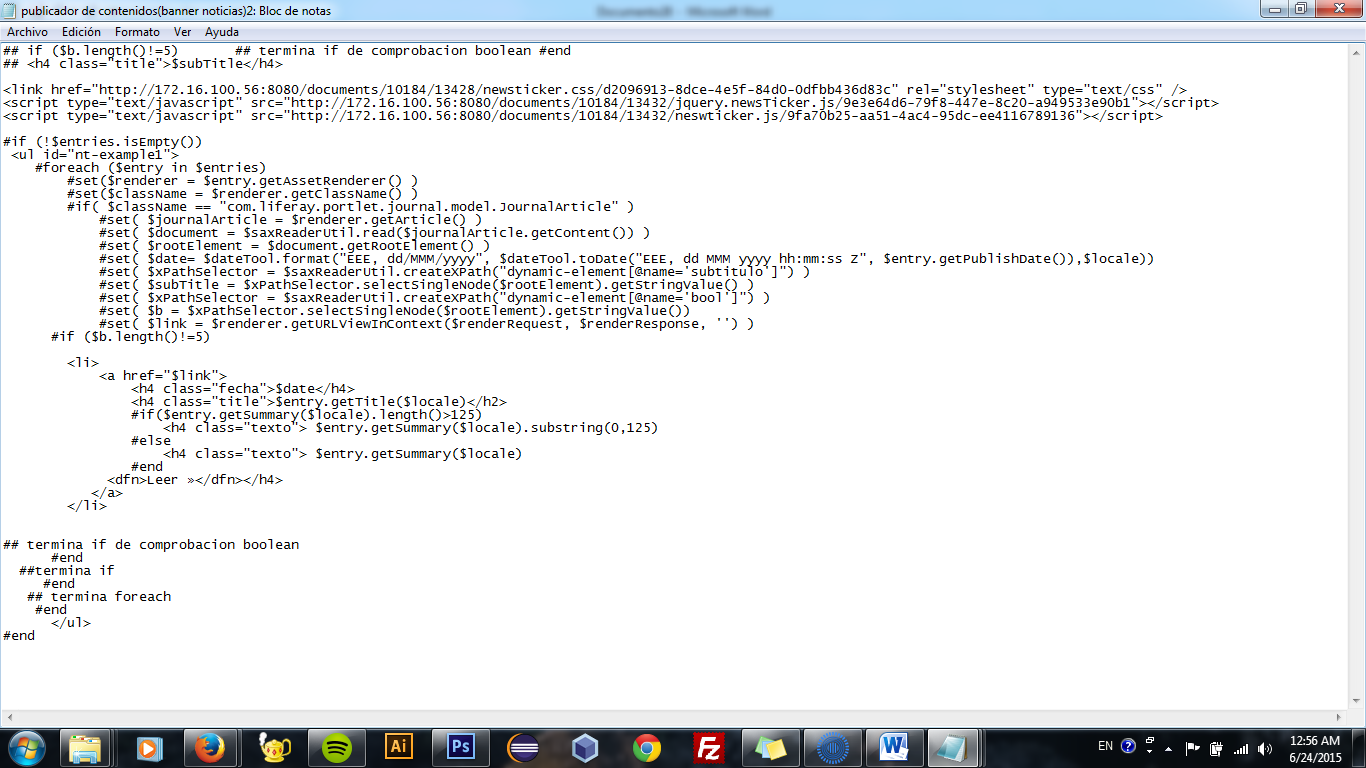 Estante libros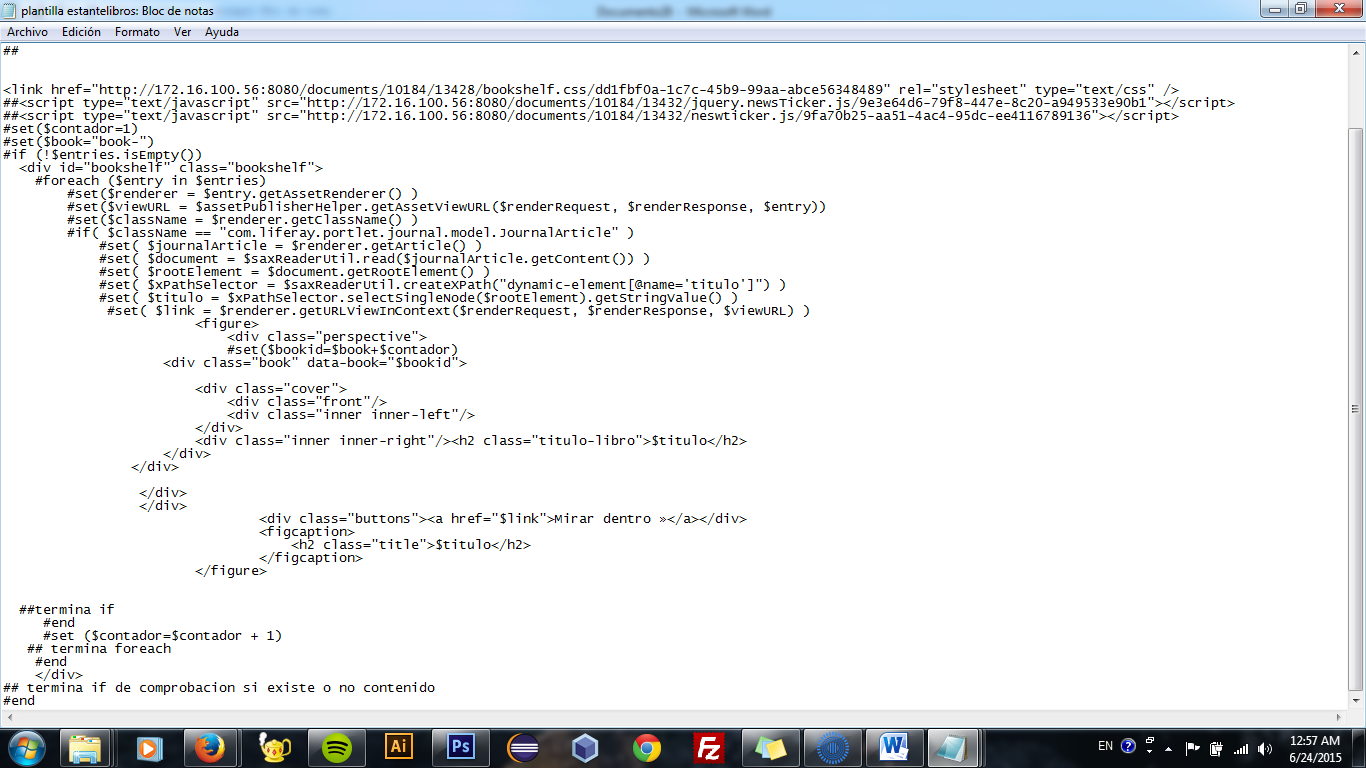 Estructuras de contenidoArchivo bannermultifuncion.xml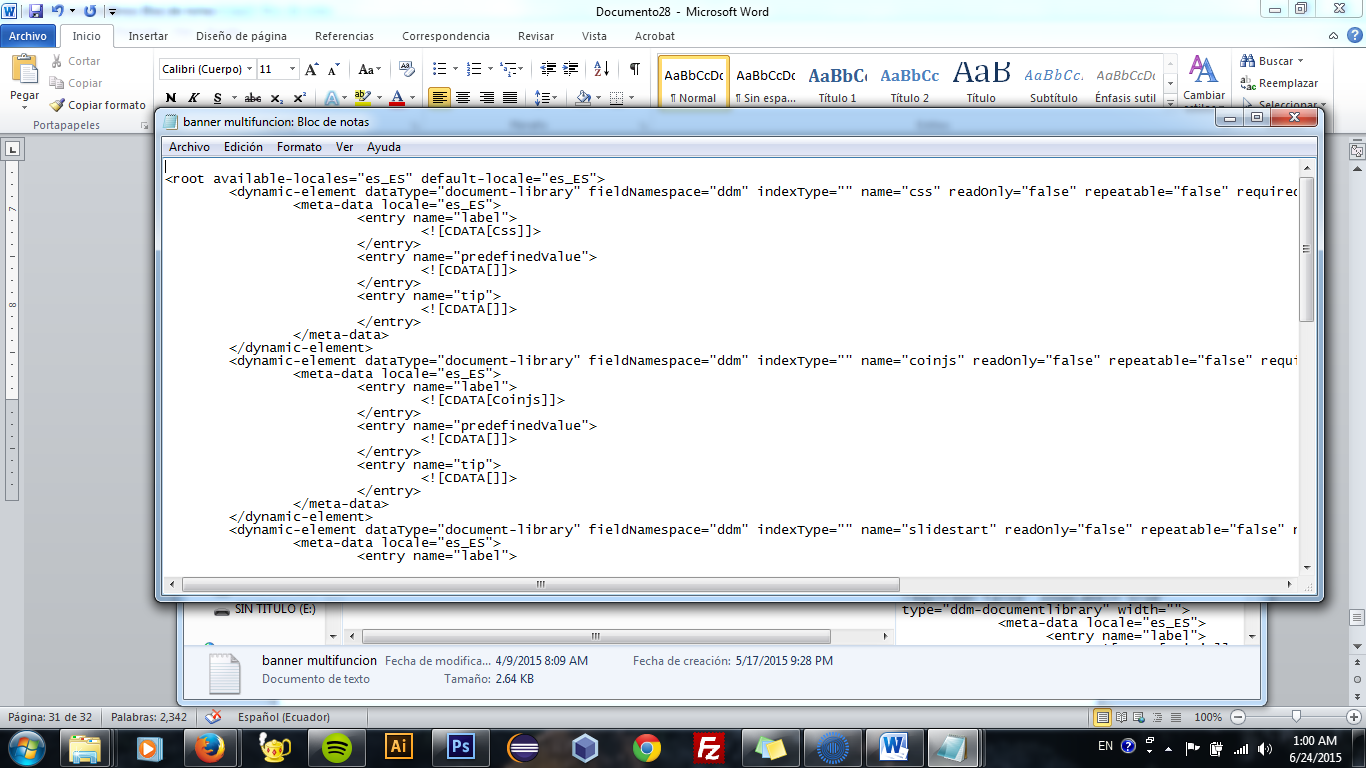 Archivo enlaces.xml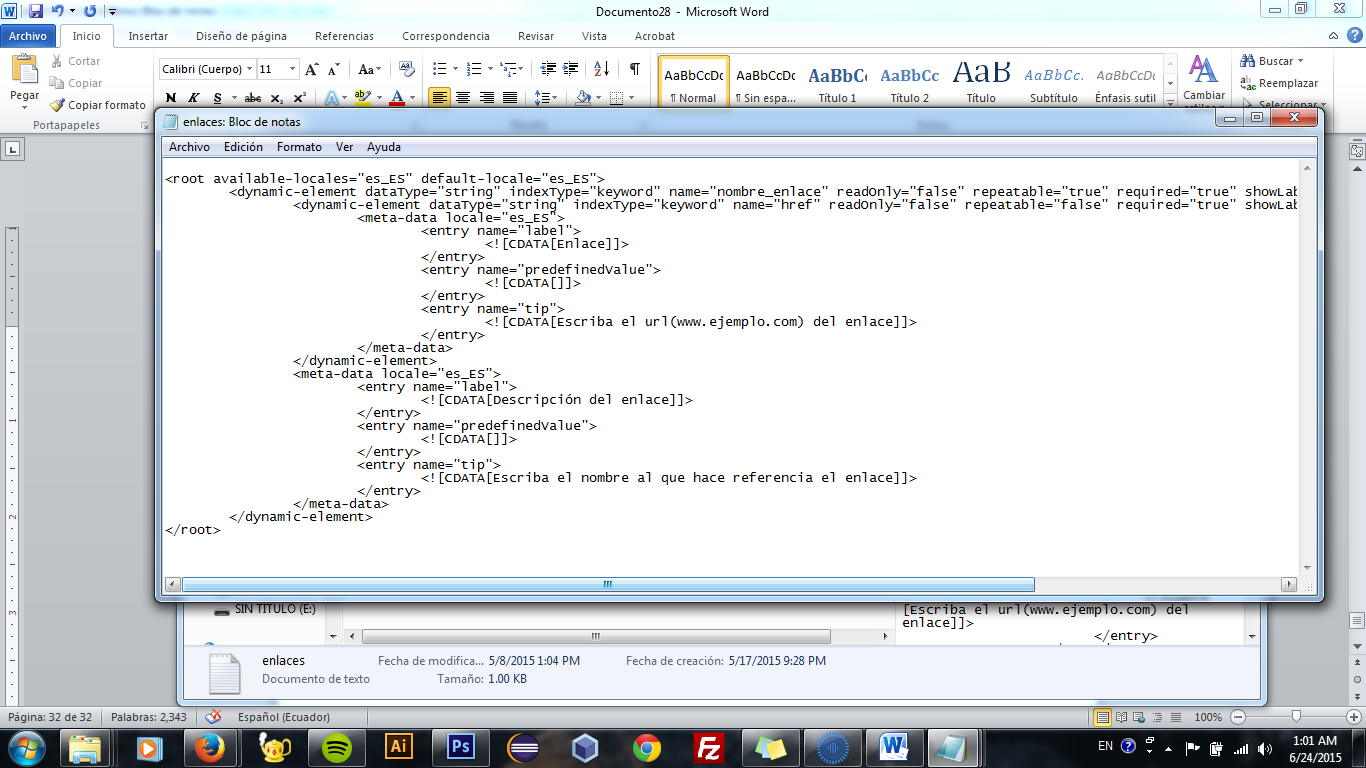 Archivo libro.xml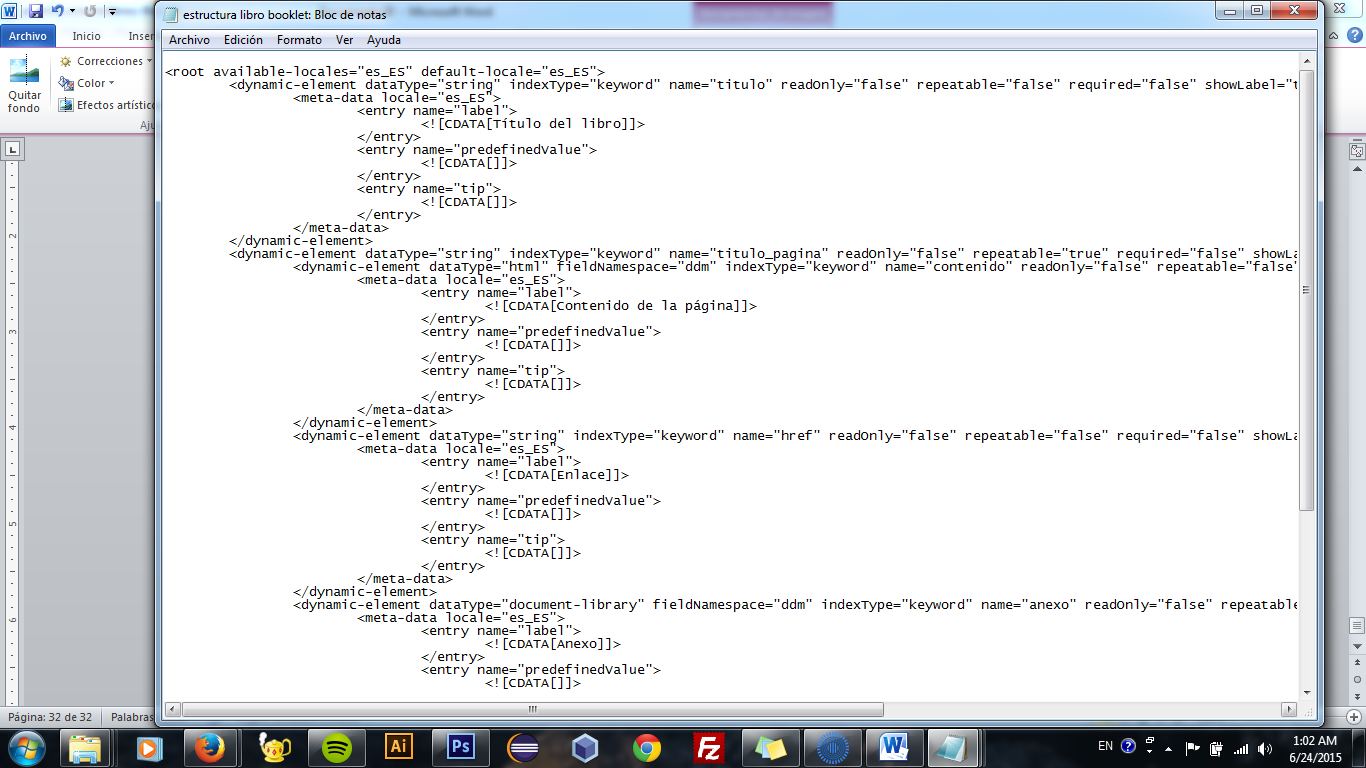 Archivo noticias.xml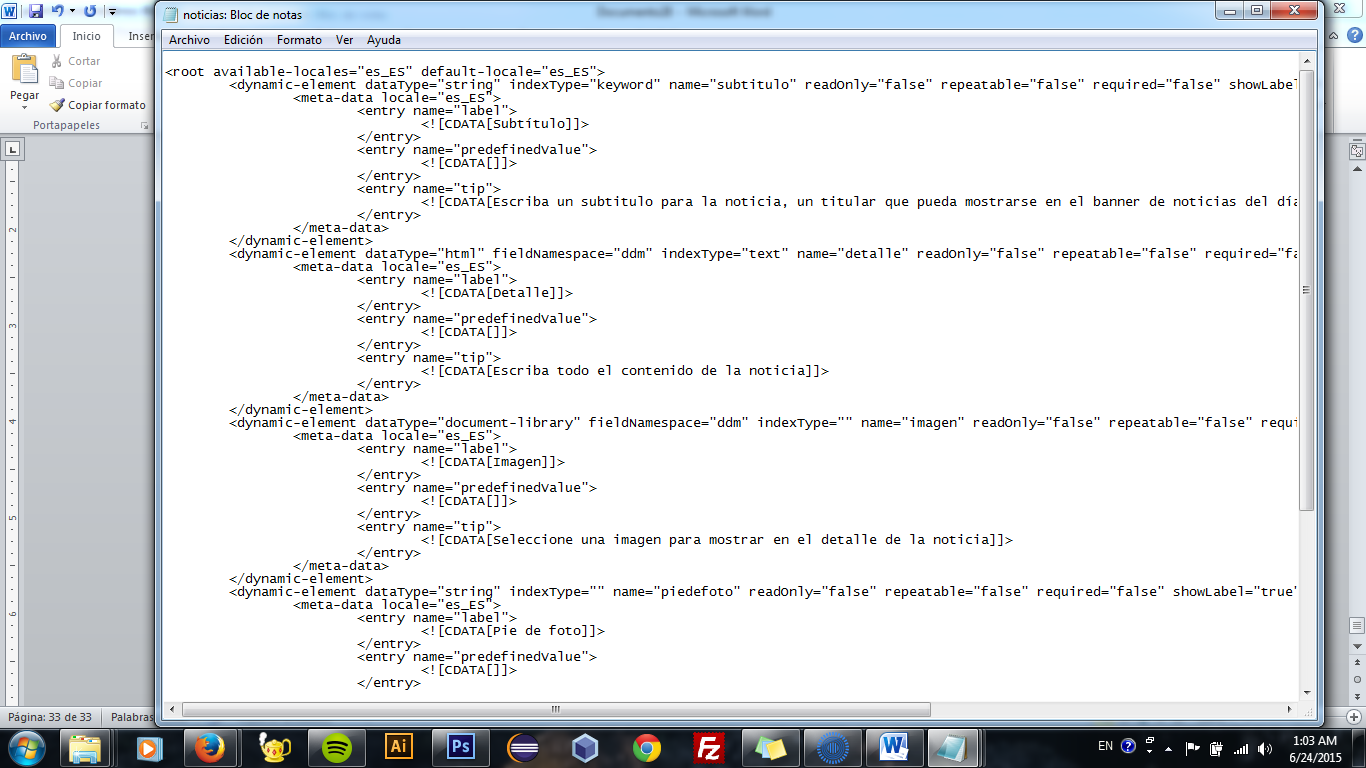 Archivo publicaciones.xml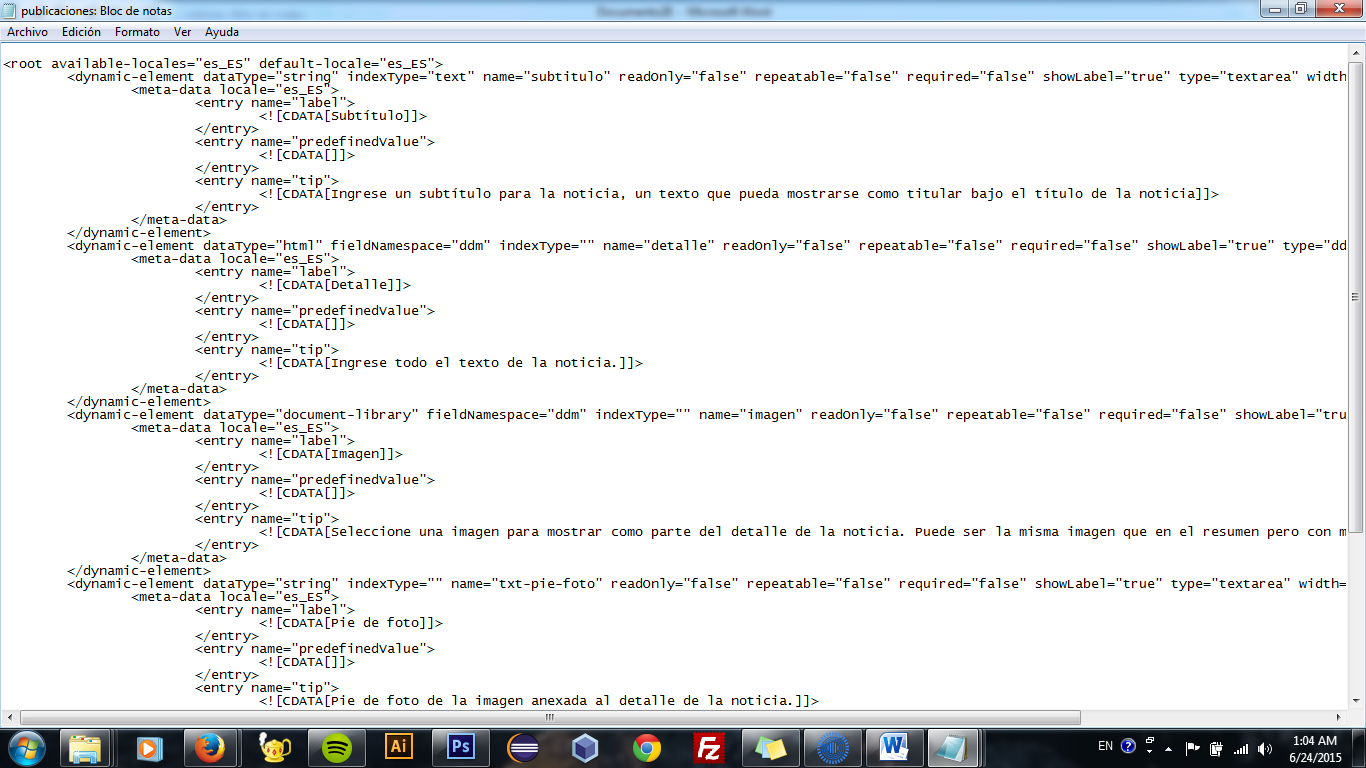 Archivo sliderimagenes.xml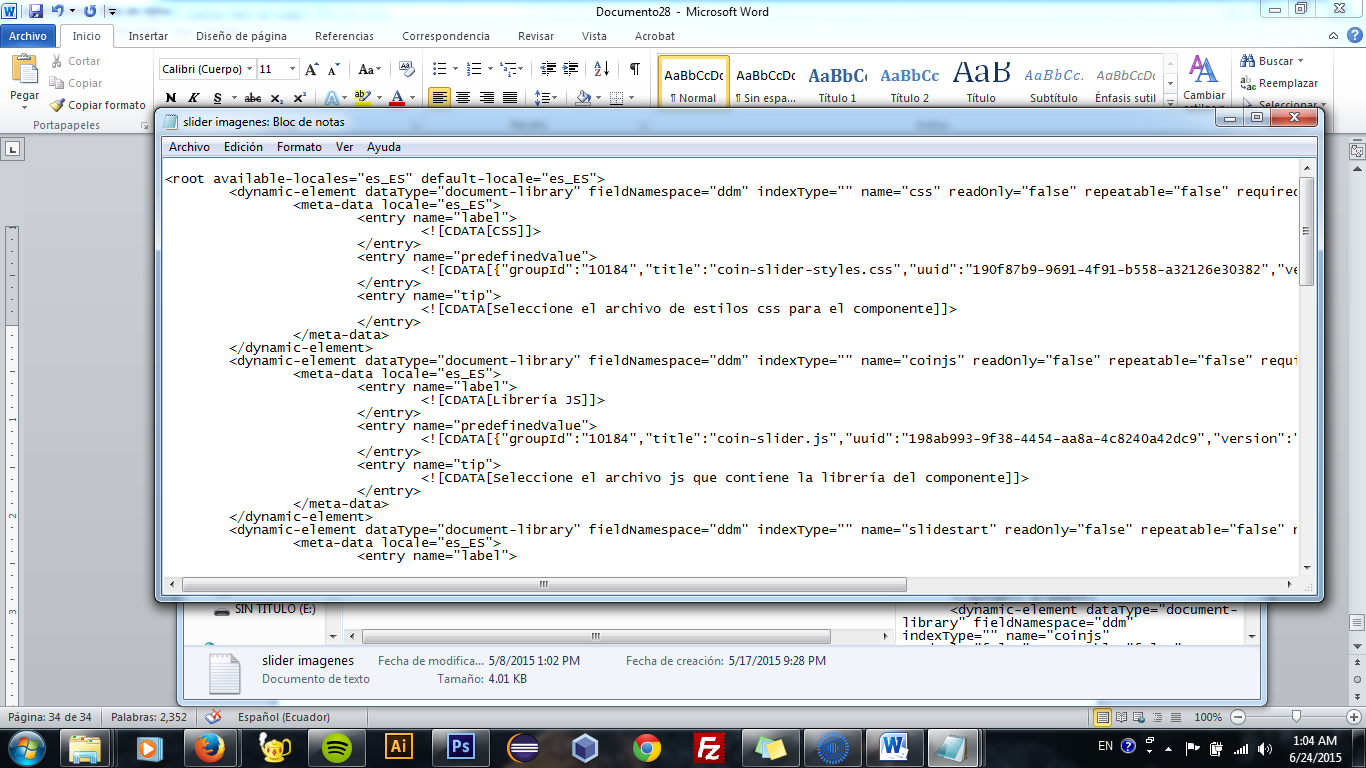 Archivo panleinicio.xml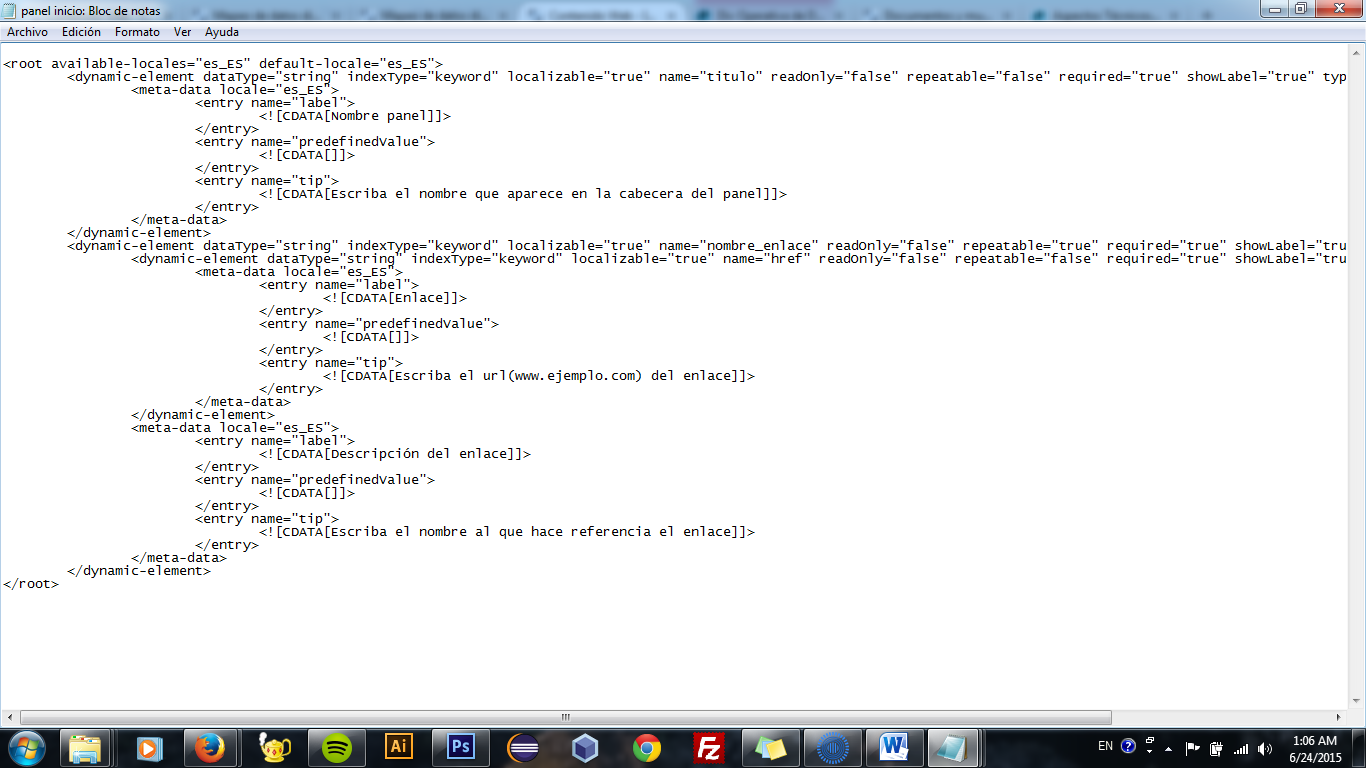 Hojas de estilo para portletsCamino de migash2 {	font-size: 2em;	font-weight: bold;	color: #0077af;	margin: 0 0 20px 0;	border-bottom: 1px solid #CCC;	padding: 0 0 10px 0;	}a {    color: #06C;    text-decoration: underline;}a:hover {	color: #CC9600;}/*********************************************************/.columns-2 {	width:1030px;	margin-bottom: 20px;}.portlet-column-content-first{width:320px;}.portlet-column-content-last{margin-left:-30px;	width:705px;}.nav-menu ul li a {	display: block;}/*********************************************************/div.eeq-content div.journal-content-article {	padding: 10px 30px;	background-color: #fff;}/*********************************************************/.breadcrumb {/* IE10 Consumer Preview */ background-image: -ms-linear-gradient(top, #FCFCFC 0%, #E6E6E6 100%);/* Mozilla Firefox */ background-image: -moz-linear-gradient(top, #FCFCFC 0%, #E6E6E6 100%);/* Webkit (Safari/Chrome 10) */ background-image: -webkit-gradient(linear, left top, left bottom, color-stop(0, #FCFCFC), color-stop(1, #E6E6E6));/* Webkit (Chrome 11+) */ background-image: -webkit-linear-gradient(top, #FCFCFC 0%, #E6E6E6 100%);/* W3C Markup, IE10 Release Preview */ background-image: linear-gradient(to bottom, #FCFCFC 0%, #E6E6E6 100%);}.portlet-breadcrumb ul li.section a {	font-weight: bold;	color: #666;}.portlet-breadcrumb  a:hover {	color: #666;}Navegación por categorías#p_p_id_122_INSTANCE_1PnGtUP7WYBp_ ul.aui-tree-hidden {	display: list-item;}#p_p_id_122_INSTANCE_1PnGtUP7WYBp_ .lfr-asset-category-list li {	float: left;	padding: 10px 0;}#p_p_id_122_INSTANCE_1PnGtUP7WYBp_ .lfr-asset-category-list span.tree-label {	background: url(/EEQtema-theme/images/common/tag.png) no-repeat 0 10%;	padding-left: 19px;}#p_p_id_122_INSTANCE_1PnGtUP7WYBp_ div.lfr-panel-container {	border: 0;}#p_p_id_122_INSTANCE_1PnGtUP7WYBp_ div.accordion-heading {	background: #eee;	-moz-box-shadow: 10px 10px 5px #888;	-webkit-box-shadow: 2px 2px 1px #ccc;	box-shadow: 2px 2px 1px #ccc;	padding-left: 5px;}#p_p_id_122_INSTANCE_1PnGtUP7WYBp_ a {    color: #06C;    text-decoration: underline;}#p_p_id_122_INSTANCE_1PnGtUP7WYBp_ a:hover{	color: #CC9600;}#p_p_id_122_INSTANCE_1PnGtUP7WYBp_  .accordion-toggle{	background:none;	cursor:default;}#p_p_id_122_INSTANCE_1PnGtUP7WYBp_  .lfr-asset-category-list-container {	cursor:default;}#p_p_id_122_INSTANCE_1PnGtUP7WYBp_ .accordion-group {	background:#ffffff;}#p_p_id_122_INSTANCE_1PnGtUP7WYBp_ {	margin-top:7px;}Publicador de contenidos#p_p_id_101_INSTANCE_4EMrER4Zu93w_{	background-color:#fff;	padding:20px}#p_p_id_101_INSTANCE_4EMrER4Zu93w_ h3{	text-shadow:none;border-bottom:1px solid #DDD;margin-top: 30px;   margin-left:10px;   margin-bottom:.7em;   margin-right:8px;   padding-bottom:1px;   font-family:arial;   font-weight:bold;		margin-top:0;}#p_p_id_101_INSTANCE_4EMrER4Zu93w_ h3 a{	font-size: 70%; color: #1167AE;}#p_p_id_101_INSTANCE_4EMrER4Zu93w_ h3 span{	font-size: 90%; color: #1167AE;}#p_p_id_101_INSTANCE_4EMrER4Zu93w_  div.asset-content{   margin:0 10px}#p_p_id_101_INSTANCE_4EMrER4Zu93w_ div.asset-more{   margin: 10px 0 15px;}#p_p_id_101_INSTANCE_4EMrER4Zu93w_  div.asset-more a{	   color: #06C;}#p_p_id_101_INSTANCE_4EMrER4Zu93w_ div.asset-more a:hover {    color: #CC9600;    text-decoration: underline;}#p_p_id_101_INSTANCE_4EMrER4Zu93w_  .asset-small-image{  float:left;   padding:0 10px 10px 0;  width:130px;  height:130px}#p_p_id_101_INSTANCE_4EMrER4Zu93w_  .asset-small-image img{  max- width:100%;} #p_p_id_101_INSTANCE_4EMrER4Zu93w_ span.opens-new-window-accessible{   display:none}#p_p_id_101_INSTANCE_4EMrER4Zu93w_  div.subscribe{   margin-left:9px}#p_p_id_101_INSTANCE_4EMrER4Zu93w_  div.taglib-header span.header-back-to a{	padding: 0.5em .2em;}#p_p_id_101_INSTANCE_4EMrER4Zu93w_  div.taglib-header{   border:0;}#p_p_id_101_INSTANCE_4EMrER4Zu93w_  div.asset-actions{   margin-bottom:7px}#p_p_id_101_INSTANCE_4EMrER4Zu93w_  div.asset-summary{   text-align:justify}#p_p_id_101_INSTANCE_4EMrER4Zu93w_  div.txt-detalle{   text-align:justify;}#p_p_id_101_INSTANCE_4EMrER4Zu93w_  div.txt-subtitulo{	font-size: medium;	color: #665;	margin-bottom: 14px;	text-shadow: .02em .02em #ccc;	max-width: 460px;}#p_p_id_101_INSTANCE_4EMrER4Zu93w_ .portlet-asset-publisher img.img-detalle{   width: 250px;   height: 180px;   margin:0 10px 5px 0;   border:0;   float:left} #p_p_id_101_INSTANCE_4EMrER4Zu93w_ div.taglib-page-iterator{   margin:10px 10px 15px;   background-color:#eee} #p_p_id_101_INSTANCE_4EMrER4Zu93w_  div.search-results{   float:none;   margin:10px} #p_p_id_101_INSTANCE_4EMrER4Zu93w_  div.search-pages{   float:none;   margin:0 0 20px 10px} #p_p_id_101_INSTANCE_4EMrER4Zu93w_  div.delta-selector{   display:none}#p_p_id_101_INSTANCE_4EMrER4Zu93w_  div.page-links{   margin:5px 10px}#p_p_id_101_INSTANCE_4EMrER4Zu93w_   div.page-selector{   margin:0 10px 10px 0;   padding:0 10px 0 0} #p_p_id_101_INSTANCE_4EMrER4Zu93w_  div.asset-actions a.taglib-icon{   padding:0;   margin:10px;   font-weight:normal}#p_p_id_101_INSTANCE_4EMrER4Zu93w_  div.asset-metadata{	margin: 0 10px;	background: #eee;	-moz-box-shadow: 10px 10px 5px #888;	-webkit-box-shadow: 2px 2px 1px #ccc;	box-shadow: 2px 2px 1px #ccc;	padding-left: 5px;} #p_p_id_101_INSTANCE_4EMrER4Zu93w_ div.asset-metadata span.metadata-entry{   background:#eee;   padding:7px 0 7px 6px}#p_p_id_101_INSTANCE_4EMrER4Zu93w_ .taglib-asset-tags-summary .tag { 	color: #06C;}#p_p_id_101_INSTANCE_4EMrER4Zu93w_ .taglib-asset-tags-summary .tag:hover{    color: #CC9600;       text-decoration:underline}#p_p_id_101_INSTANCE_4EMrER4Zu93w_  div.anexo{   margin:20px 0 10px 0;   padding:6px 10px;   background-color:#eee;   -moz-box-shadow:10px 10px 5px #888;   -webkit-box-shadow:2px 2px 1px #ccc;   box-shadow:2px 2px 1px #ccc}#p_p_id_101_INSTANCE_4EMrER4Zu93w_  div.anexo div.intro-anexo{   margin-bottom:5px}#p_p_id_101_INSTANCE_4EMrER4Zu93w_  div.anexo div.titulo-anexo{   margin-bottom:5px;}#p_p_id_101_INSTANCE_4EMrER4Zu93w_  div.anexo div.titulo-anexo a{   margin-bottom:5px;   background: url(/EEQtema-theme/images/download-icon.png) no-repeat 0 10%;   background-size:15px 15px;  padding:0px 0px 0px 20px} #p_p_id_101_INSTANCE_4EMrER4Zu93w_ div.descripcion-anexo{   color:#999}#p_p_id_101_INSTANCE_4EMrER4Zu93w_  span.taglib-asset-categories-summary  a.asset-category {	background: url(/EEQtema-theme/images/common/tag.png) no-repeat 0 10%;   	color: #06C;		padding-left: 19px;	margin: 0 3px 3px 10px;	margin-right: 3px;}#p_p_id_101_INSTANCE_4EMrER4Zu93w_  span.taglib-asset-categories-summary  a.asset-category:hover {	 color: #CC9600;    	 text-decoration: underline;} #p_p_id_101_INSTANCE_4EMrER4Zu93w_  div.final-separator {	border: 2px solid #eee;	margin: 30px -30px 20px;}  #p_p_id_101_INSTANCE_4EMrER4Zu93w_  div.asset-abstract {	margin: 20px 0 50px;} #p_p_id_101_INSTANCE_4EMrER4Zu93w_   div.txt-fecha{	float: right;	background: url(/EEQtema-theme/images/common/date.png) no-repeat 10% 2%;	padding-left: 35px;	margin: 3px 0 15px 0;} #p_p_id_101_INSTANCE_4EMrER4Zu93w_  div.imagen-detalle {	 max-width: 250px;	float: left;	margin: 0 20px 15px 0;} #p_p_id_101_INSTANCE_4EMrER4Zu93w_  div.detalle{	clear: both;} #p_p_id_101_INSTANCE_4EMrER4Zu93w_  div.txt-pie-foto {	text-align: justify;	font-style: italic;	background-color: #eee;	padding: 6px;	border: 1px solid #c8c9ca;} #p_p_id_101_INSTANCE_4EMrER4Zu93w_ .portlet-borderless.portlet-asset-publisher div.taglib-social-bookmarks {	background-color: #eee;	-moz-box-shadow: 10px 10px 5px #888;	-webkit-box-shadow: 2px 2px 1px #ccc;	box-shadow: 2px 2px 1px #ccc;	padding-left: 5px;} #p_p_id_101_INSTANCE_4EMrER4Zu93w_ .portlet-borderless.portlet-asset-publisher div.taglib-social-bookmarks ul {	padding: 10px 10px 8px;}#p_p_id_101_INSTANCE_4EMrER4Zu93w_  .clearfix {	padding:10px 10px;}#p_p_id_101_INSTANCE_4EMrER4Zu93w_ .taglib-page-iterator .lfr-pagination-config .lfr-pagination-delta-selector, .taglib-page-iterator .lfr-pagination-config .lfr-pagination-page-selector {  padding:0 0 0 6px;}Publicador de contenidos noticias#p_p_id_101_INSTANCE_llC1biaB0slf_ h3{  border-bottom:1px solid #DDD;margin-top: 30px;   margin-left:10px;   margin-bottom:.7em;   margin-right:8px;   padding-bottom:1px;   font-family:arial;   font-weight:bold;	margin-top:0;}#p_p_id_101_INSTANCE_llC1biaB0slf_ h3 a {	 color: #1167AE;        font-size: 70%;}#p_p_id_101_INSTANCE_llC1biaB0slf_ h3 span{	 color: #1167AE;        font-size: 90%; }#p_p_id_101_INSTANCE_llC1biaB0slf_  div.asset-content{   margin:0 10px}#p_p_id_101_INSTANCE_llC1biaB0slf_  div.asset-more{   margin: 10px 0 15px;}#p_p_id_101_INSTANCE_llC1biaB0slf_  div.asset-more a{	   color: #06C;}#p_p_id_101_INSTANCE_llC1biaB0slf_ div.asset-more a:hover {    color: #CC9600;    text-decoration: underline;}#p_p_id_101_INSTANCE_llC1biaB0slf_  .asset-small-image{ float:left;   padding:0 10px 10px 0;   width:130px;   height:130px}#p_p_id_101_INSTANCE_llC1biaB0slf_  .asset-small-image img{max-width:100%;}#p_p_id_101_INSTANCE_llC1biaB0slf_ span.opens-new-window-accessible{   display:none}#p_p_id_101_INSTANCE_llC1biaB0slf_  div.subscribe{   margin-left:9px}#p_p_id_101_INSTANCE_llC1biaB0slf_  div.taglib-header span.header-back-to a{	padding: 0.5em .2em;}#p_p_id_101_INSTANCE_llC1biaB0slf_ div.taglib-header{   border:0;}#p_p_id_101_INSTANCE_llC1biaB0slf_  div.asset-actions{   margin-bottom:7px}#p_p_id_101_INSTANCE_llC1biaB0slf_  div.asset-summary{   text-align:justify}#p_p_id_101_INSTANCE_llC1biaB0slf_ div.txt-detalle{   text-align:justify;}#p_p_id_101_INSTANCE_llC1biaB0slf_ div.txt-detalle p{   line-height:25px;}#p_p_id_101_INSTANCE_llC1biaB0slf_  div.txt-subtitulo{	font-size: medium;	color: #929292;	margin-bottom: 14px;	text-shadow: .02em .02em #ccc;	max-width: 460px;}#p_p_id_101_INSTANCE_llC1biaB0slf_ .portlet-asset-publisher img.img-detalle{   width: 250px;   height: 180px;   margin:0 10px 5px 0;   border:0;   float:left}#p_p_id_101_INSTANCE_llC1biaB0slf_ div.taglib-page-iterator{   margin:10px 10px 15px;   background-color:#eee} #p_p_id_101_INSTANCE_llC1biaB0slf_  div.taglib-page-iterator div.search-results{   float:none;   margin:10px}#p_p_id_101_INSTANCE_llC1biaB0slf_  div.taglib-page-iterator div.search-pages{   float:none;   margin:0 0 20px 10px} #p_p_id_101_INSTANCE_llC1biaB0slf_ div.taglib-page-iterator div.delta-selector{   display:none}#p_p_id_101_INSTANCE_llC1biaB0slf_ div.taglib-page-iterator div.page-links{   margin:5px 10px}#p_p_id_101_INSTANCE_llC1biaB0slf_  div.taglib-page-iterator div.page-selector{   margin:0 10px 10px 0;   padding:0 10px 0 0}#p_p_id_101_INSTANCE_llC1biaB0slf_ div.asset-actions a.taglib-icon{   padding:0;   margin:10px;   font-weight:normal}#p_p_id_101_INSTANCE_llC1biaB0slf_  div.asset-metadata{	margin: 0 10px;	background: #eee;	-moz-box-shadow: 10px 10px 5px #888;	-webkit-box-shadow: 2px 2px 1px #ccc;	box-shadow: 2px 2px 1px #ccc;	padding-left: 8px;	padding-top:3px;}#p_p_id_101_INSTANCE_llC1biaB0slf_ .taglib-asset-tags-summary .tag { 	color: #06C;}#p_p_id_101_INSTANCE_llC1biaB0slf_ .taglib-asset-tags-summary .tag:hover{    color: #CC9600;       text-decoration:underline}#p_p_id_101_INSTANCE_llC1biaB0slf_ div.anexo{   margin:20px 0 10px 0;   padding:6px 10px;   background-color:#eee;   -moz-box-shadow:10px 10px 5px #888;   -webkit-box-shadow:2px 2px 1px #ccc;   box-shadow:2px 2px 1px #ccc}#p_p_id_101_INSTANCE_llC1biaB0slf_ div.anexo div.intro-anexo{   margin-bottom:5px}#p_p_id_101_INSTANCE_llC1biaB0slf_  div.anexo div.titulo-anexo{   margin-bottom:5px;}#p_p_id_101_INSTANCE_llC1biaB0slf_  div.anexo div.titulo-anexo a{ margin-bottom:5px;   background: url(/NuevoEEQtema-theme/images/download-icon.png) no-repeat 0 10%;   background-size:15px 15px;   padding:0px 0px 0px 20px;} #p_p_id_101_INSTANCE_llC1biaB0slf_  div.anexo div.descripcion-anexo{   color:#999}#p_p_id_101_INSTANCE_llC1biaB0slf_ .portlet-asset-publisher .metadata-author  {  background-image:url(/NuevoEEQtema-theme/images/portlet/edit_guest.png) 0px 0 no-repeat;  float:left;  font-weight:bold;  margin-right:10px;  padding-left:25px;} #p_p_id_101_INSTANCE_llC1biaB0slf_  div.final-separator {	border: 2px solid #eee;	margin: 30px -30px 20px;}#p_p_id_101_INSTANCE_llC1biaB0slf_ div.asset-abstract {	margin: 20px 0 50px;} #p_p_id_101_INSTANCE_llC1biaB0slf_  div.txt-fecha{	float: right;	background: url(Nuevo/EEQtema-theme/images/common/date.png) no-repeat 10% 2%;	padding-left: 35px;	margin: 3px 0 15px 0;}#p_p_id_101_INSTANCE_llC1biaB0slf_   h1.header-title span {	padding-right: 10px;} #p_p_id_101_INSTANCE_llC1biaB0slf_ div.imagen-detalle {	 max-width: 250px;	float: left;	margin: 0 20px 15px 0;} #p_p_id_101_INSTANCE_llC1biaB0slf_  div.detalle{	clear: both;}#p_p_id_101_INSTANCE_llC1biaB0slf_  div.txt-pie-foto {	text-align: justify;	font-style: italic;	background-color: rgba(153, 204, 255, 0.3);	padding: 6px;	border: 1px solid #c8c9ca;	font-size:10px;}#p_p_id_101_INSTANCE_llC1biaB0slf_ .portlet-borderless.portlet-asset-publisher div.taglib-social-bookmarks {	background-color: #eee;	-moz-box-shadow: 10px 10px 5px #888;	-webkit-box-shadow: 2px 2px 1px #ccc;	box-shadow: 2px 2px 1px #ccc;	padding-left: 5px;}#p_p_id_101_INSTANCE_llC1biaB0slf_ .portlet-borderless.portlet-asset-publisher div.taglib-social-bookmarks ul {	padding: 10px 10px 8px;}#p_p_id_101_INSTANCE_llC1biaB0slf_  h3 {	text-shadow: none;	white-space:normal;}#p_p_id_101_INSTANCE_llC1biaB0slf_ {	margin-top:-32px;	padding:30px 20px 20px 20px;	background:#ffffff;}